Rozdział I – INFORMACJA DLA WYKONAWCÓW	31. Informacje wstępne …………………………………………………………………………………………………………………………………. 32. Tryb udzielenia zamówienia …………………………………………………………………………………………………………………….. 53. Przedmiot zamówienia …………………………………………………………………………………………………………………………….. 54. Termin realizacji zamówienia ………………………………………………………………………………………………………….……….. 55. Wymagania kwalifikacyjne …………………………………………….………………………………………………………………………… 56. Wymagane dokumenty i oświadczenia	67. Wadium	88. Sposób przygotowania oferty	89. Oferty wspólne	910. Sposób obliczenia ceny oferty	911. Miejsce i termin składania ofert	912. Termin związania ofertą	913. Kryteria oceny ofert	914. Otwarcie ofert I PRZEBIEG POSTĘPOWANIA	1115. Wykluczenie Wykonawcy	1216. Odrzucenie oferty	1217. Unieważnienie postępowania	1318. Zabezpieczenie należytego wykonania umowy	1319. Zawarcie umowy	13Rozdział II – SZCZEGÓŁOWY OPIS PRZEDMIOTU ZAMÓWIENIA	14Rozdział III – WYKAZ ZAŁĄCZNIKÓW	18Rozdział I – INFORMACJA DLA WYKONAWCÓWInformacje wstępneZamawiającym w niniejszym postępowaniu jest:ENEA S.A.z siedzibą w Poznaniu, przy ul. Góreckiej 1, 60 - 201 Poznań, wpisana do rejestru przedsiębiorców prowadzonego przez Sąd Rejonowy Poznań – Nowe Miasto i Wilda w Poznaniu, VIII Wydział Gospodarczy Krajowego Rejestru Sądowego pod nr KRS: 0000012483, NIP 777-00-20-640, REGON: 630139960, kapitał zakładowy: 441 442 578 PLN i kapitał wpłacony: 441 442 578 PLNAdres do korespondencji, składania ofert i kontaktu z Zamawiającym:Enea Centrum Sp. z o.o. z siedzibą w Poznaniu, adres: 60-201 Poznań, ulica Górecka 1, wpisana do rejestru przedsiębiorców Krajowego Rejestru Sądowego prowadzonego przez Sąd Rejonowy Poznań - Nowe Miasto i Wilda w Poznaniu, VIII Wydział Gospodarczy Krajowego Rejestru Sądowego, pod numerem KRS 0000477231, NIP: 777-000-28-43; REGON: 630770227, o kapitale zakładowym 3.929.000,00 złNumer postępowania:Postępowanie, którego dotyczy niniejszy dokument oznaczone jest znakiem:1100/AW00/ZB/KZ/2019/0000006404Wykonawcy we wszystkich kontaktach z Zamawiającym powinni powoływać się na ten znak.Wszelkie informacje dotyczące postępowania Zamawiający udostępnia na swojej stronie internetowej http://www.enea.pl/bip/zamowienia/platforma-zakupowaZamawiający informuje, że postępowanie, w tym otwarcie ofert, jest niejawne i nie zamierza zwoływać zebrania Wykonawców.W niniejszym postępowaniu Wykonawcom nie przysługują środki odwoławcze.Wykonawca ponosi wszelkie koszty związane z uczestnictwem w niniejszym postępowaniu, w tym także z przygotowaniem i złożeniem oferty.Żadne materiały dotyczące postępowania, dostarczone przez Wykonawców, nie podlegają zwrotowi. Wykonawca  może zwrócić się z wnioskiem do Zamawiającego o wyjaśnienie dokumentacji postępowania. Zamawiający udzieli wyjaśnień, nie później niż na 3 dni przed upływem terminu składania ofert - pod warunkiem, że wniosek o wyjaśnienie treści dokumentacji postępowania wpłynął do Zamawiającego nie późnej niż do końca dnia, w którym upływa połowa wyznaczonego terminu składania ofert, tj. do końca dnia 27.02.2019r.  Zamawiający oczekuje, aby arkusz z pytaniami Wykonawcy został przekazany w formie edytowalnego pliku oraz skanu podpisanego dokumentu na adresy email: karolina.kopylec@enea.pl oraz alicja.ciezak@enea.pl.  Przedłużenie terminu składania ofert nie wpływa na bieg terminu składania wniosku o wyjaśnienie dokumentacji postępowania.Treść zapytań bez ujawniania źródła zapytania wraz z wyjaśnieniami Zamawiający udostępni na stronie internetowej.W przypadku wpływu pytań ze strony Wykonawców po upływie terminu, w którym Zamawiający ma obowiązek udzielenia odpowiedzi, Zamawiający może udzielić wyjaśnień albo pozostawić wniosek bez rozpoznania. Zamawiający może zmodyfikować treść Warunków Zamówienia, w tym przedłużyć termin składania ofert.Zmiana treści Warunków Zamówienia może dotyczyć kryteriów oceny Ofert, a także warunków udziału w Postępowaniu oraz sposobu oceny ich spełnienia.Zamawiający może przedłużyć termin składania Ofert – z uwzględnieniem czasu niezbędnego do wprowadzenia w ofertach zmian wynikających z modyfikacji treści Warunków Zamówienia, jednak nie mniej niż o 3 dni. W przypadku złożenia oferty przez spółkę wchodzącą w skład grupy kapitałowej (zgodnie z definicją 
w art. 3 ust. 1 pkt. 44 ustawy o rachunkowości z dnia 29 września 1994), Zamawiający zastrzega, że w takim przypadku ofertę może złożyć jedna spółka z grupy kapitałowej.Postępowanie jest prowadzone w języku polskim, w związku z czym wszelkie oświadczenia, zawiadomienia, zapytania do treści Warunków Zamówienia, oferty itp. muszą być składane w języku polskim. Zawarte w ofercie dokumenty sporządzone w języku obcym, muszą być złożone wraz z tłumaczeniami na język polski. Zamawiający dopuszcza możliwość przedstawienia tłumaczenia zwykłego. W przypadku wątpliwości Zamawiający może zażądać uzupełnienia oferty o tłumaczenie sporządzone przez tłumacza przysięgłego.W przedmiotowym postępowaniu oświadczenia, wnioski, zawiadomienia oraz informacje Zamawiający i Wykonawcy przekazują pisemnie lub drogą elektroniczną. Jeżeli Zamawiający lub Wykonawca przekazują oświadczenia, wnioski, zawiadomienia oraz informacje drogą elektroniczną, każda ze stron żąda od drugiej niezwłocznie potwierdzenia faktu ich otrzymania.Forma pisemna zastrzeżona jest dla złożenia oferty wraz z załącznikami, a także zmiany lub wycofania oferty.Wszelką korespondencję w sprawie postępowania należy kierować na adres korespondencyjny określony powyżej, za pomocą jednego z dopuszczonych przez Zamawiającego sposobów komunikowania się z Wykonawcami. W korespondencji należy powołać się na nazwę oraz numer postępowania określone na pierwszej stronie Warunków Zamówienia.Zamawiający przygotowuje i przeprowadza niniejsze postępowanie w sposób zapewniający zachowanie uczciwej konkurencji oraz równe traktowanie Wykonawców. Czynności związane z przygotowaniem i przeprowadzeniem niniejszego postępowania wykonują osoby zapewniające bezstronność i obiektywizm.Osobami uprawnionymi do bezpośredniego kontaktowania się z Wykonawcami są:	Pani Karolina Kopylec	ENEA Centrum Sp. z o .o. Departament Zakupów	Biuro Udzielania Zamówień 	tel.: 61 884 86 82; e-mail: karolina.kopylec@enea.pl 	ul. Górecka 1, 60-201 Poznań, w godzinach 8.00 – 14.00oraz Pani Alicja CiężakENEA Centrum Sp. z o.o., Departament ZakupówBiuro Udzielania Zamówień	tel.: +48 / 61 884 87 21; e-mail: alicja.ciezak@enea.pl ul. Górecka 1, 60-201 Poznań, w godzinach 8.00 – 14.00Tryb udzielenia zamówieniaPostępowanie o udzielenie zamówienia prowadzone jest zgodnie z wewnętrznymi regulacjami obowiązującymi u Zamawiającego, w oparciu o niniejsze Warunki Zamówienia (zwane dalej WZ).Do postępowania nie znajdują przepisy ustawy z dnia 29 stycznia 2004 r. Prawo Zamówień Publicznych (t.j. Dz. U. z 2018, poz. 1986 ze zmianami).Przedmiot zamówieniaPrzedmiotem zamówienia jest:Wsparcie przy przygotowaniu Grupy ENEA do realizacji wymogów Ustawy o krajowym systemie cyberbezpieczeństwa z uwzględnieniem następujących etapów i zadań: Etap I – Analiza stanu obecnego wraz z opracowaniem koncepcji realizacji projektu, w tym:audyt zerowy,koncepcja realizacji projektu.Etap II –  Implementacja koncepcji projektu.Etap III – Wsparcie na zasadzie konsultacji w zakresie wdrażania koncepcji. Szczegółowy opis przedmiotu zamówienia zawarty jest w Rozdziale II Warunków Zamówienia „Szczegółowy Opis Przedmiotu Zamówienia”.Wykonawca może złożyć tylko jedną ofertę. Alternatywy zawarte w treści oferty spowodują jej odrzucenie.Zamawiający dopuszcza możliwość powierzenia przez Wykonawcę wykonania części lub całości zamówienia Podwykonawcom.Nie dopuszcza się składania ofert częściowych, równoważnych ani wariantowych. Złożona oferta musi dokładnie odpowiadać Szczegółowemu Opisowi Przedmiotu Zamówienia zawartemu w Rozdziale II Warunków Zamówienia 
i zostać przedstawiona zgodnie z formularzem ofertowym stanowiącym Załącznik nr 1 do Warunków Zamówienia i obejmować swoim zakresem całość zamówienia.Termin realizacji zamówieniaWykonawca wykona przedmiot zamówienia w terminie: Etap I – w terminie 3 miesięcy  od zawarcia umowy, z zastrzeżeniem postanowień §2 ust. 11 Projektu Umowy, stanowiącego Załącznik nr 8 do Warunków ZamówieniaEtap II – w terminie 5 miesięcy od zawarcia umowy, z zastrzeżeniem postanowień §2 ust. 11 Projektu Umowy, stanowiącego Załącznik nr 8 do Warunków ZamówieniaEtap III – w terminie do dnia 31.12.2019r.Wymagania kwalifikacyjneWykonawcy ubiegający się o udzielenie zamówienia muszą:posiadać uprawnienia niezbędne do wykonania określonych prac lub czynności, jeżeli przepisy prawa powszechnie obowiązującego nakładają obowiązek posiadania takich uprawnień;znajdować się w sytuacji ekonomicznej i finansowej umożliwiającej wykonanie Zamówienia; tj.posiadać ubezpieczenie odpowiedzialności cywilnej w zakresie prowadzonej działalności związanej z przedmiotem zamówienia, na wartość sumy ubezpieczenia nie mniejszą niż 1 000 000,00 zł (słownie: jeden milion 00/100 złotych);nie podlegać wykluczeniu z postępowania o udzielenie Zamówienia;posiadać niezbędną wiedzę i doświadczenie, tj. w okresie ostatnich 3 lat Wykonawca zrealizował przynajmniej 4 Projekty Podobne, w tym:dwa Projekty Podobne obejmujące zadanie dotyczące audytów w zakresie zgodności działania danego podmiotu z dobrymi praktykami w obszarze cyberbezpieczeństwa lub opracowywania koncepcji/strategii poprawy cyberbezpieczeństwa w złożonych organizacjach,dwa Projekty Podobne obejmujące zadanie dotyczące prowadzenia bieżącej usługi doradczej dot. cyberbezpieczeństwa dla organizacji o podobnej złożoności jak Zamawiający,Zamawiający przez Projekt Podobny rozumie zadanie spełniające łącznie wszystkie poniższe przesłanki:zadanie realizowane w okresie ostatnich 3 lat tj. od 01.2016 r. do 01.2019 r., a jeżeli okres prowadzenia działalności jest krótszy, to w tym okresie,zadanie zakończone lub trwające w okresie wskazanym w pkt iii. powyżej, w przypadku zadania trwającego, Zamawiający wymaga, aby zadanie rozpoczęło się co najmniej 3 miesiące przed upływem terminu składania ofert,zadanie, za które Wykonawca otrzymał wynagrodzenie o wartości: - w zakresie zadania wskazanego w pkt. i. - minimum 100 000,00 zł netto każde, natomiast - w zakresie zadania wskazanego w pkt. ii. - minimum 50 000,00 zł netto każde,UWAGA:W przypadku, gdy Wykonawca związany jest z Klientem tajemnicą handlową, podpisał z nim umowę o zachowaniu poufności i nie ma możliwości podania konkretnych wartości wynagrodzenia, Zamawiający dopuszcza naniesienie w tabeli w Załączniku nr 6 do Warunków Zamówienia stosownych adnotacji.zadanie potwierdzone dokumentami poświadczającymi należyte wykonanie usług (referencje i  inne dokumenty potwierdzające należyte wykonanie usług, które powinny być oznaczone w taki sposób, aby nie było wątpliwości, których usług wykazanych przez Wykonawcę dotyczą). Jednocześnie Zamawiający zastrzega, iż nie dopuszcza przedstawienia referencji własnych przez Wykonawcę).Uwaga:Zamawiający dopuszcza w ramach jednego Projektu Podobnego zrealizowanego dla jednego podmiotu łączenie zadań wskazanych w ppkt. i oraz ii. W takim przypadku Projekt Podobny musi spełniać łącznie wymagania opisane w ppkt. iii do vi.Wykonawca musi wykazać spełnianie ww. warunków nie później niż na dzień składania ofert na podstawie przedłożonych oświadczeń i dokumentów, o których mowa w pkt 6.1. – 6.3.Zamawiający dokona oceny spełniania ww. warunków w oparciu o informacje zawarte w dokumentach dostarczonych wraz z ofertą.Zamawiający w celu wykazania spełniania warunków udziału w postępowaniu dopuszcza posługiwanie się zasobami innych podmiotów (wskazanych w Załączniku nr 1 do Warunków Zamówienia), którzy będą brać udział w realizacji przedmiotu zamówienia.6. Wymagane dokumenty i oświadczenia6.1. W celu potwierdzenia spełniania warunków udziału w postępowaniu Zamawiający żąda przedstawienia następujących oświadczeń i dokumentów:wypełniony i podpisany formularz oferty obejmujący oświadczenie o zaakceptowaniu Warunków Zamówienia (Załącznik nr 1 do Warunków Zamówienia), podpisane oświadczenie Wykonawcy o spełnieniu warunków udziału w postępowaniu (Załącznik nr 2 do Warunków Zamówienia),podpisane upoważnienie do podpisania oferty i załączników do niej, o ile nie wynika ono z innych dokumentów załączonych przez Wykonawcę (Załącznik nr 3 do Warunków Zamówienia),podpisane oświadczenie Wykonawcy o zachowaniu poufności (Załącznik nr 4 do Warunków Zamówienia),wykaz doświadczenia Wykonawcy w realizacji Projektów Podobnych (Załącznik nr 6 do Warunków Zamówienia) wraz z dokumentami potwierdzającymi należyte wykonanie usług, aktualny odpis z właściwego rejestru albo aktualne zaświadczenie o wpisie do Centralnej Ewidencji i Informacji o Działalności Gospodarczej wystawione nie wcześniej niż 6 miesięcy przed upływem terminu składania ofert w tym postępowaniu: w przypadku zaświadczenia o wpisie do Centralnej Ewidencji i Informacji o Działalności Gospodarczej - Zamawiający dopuszcza przedstawienie wydruku ze strony internetowej Centralnej Ewidencji i Informacji o Działalności Gospodarczej Rzeczypospolitej Polskiej (www.firma.gov.pl); w przypadku odpisu z Krajowego Rejestru Sądowego, Zamawiający dopuszcza przedstawienie wydruku pobranego ze strony internetowej Ministerstwa Sprawiedliwości (https://ems.ms.gov.pl/krs/wyszukiwaniepodmiotu),dokument ubezpieczenia odpowiedzialności cywilnej Wykonawcy w zakresie prowadzonej działalności związanej z przedmiotem zamówienia z sumą ubezpieczenia nie mniejszą niż 1 000 000,00 zł (słownie: jeden milion złotych 00/100) lub zobowiązanie Wykonawcy, że w przypadku wyboru jego oferty, zostanie Zamawiającemu przedłożony opłacony dokument lub aktualne ubezpieczenie od odpowiedzialności cywilnej (wraz z dowodem zapłaty składki) w zakresie prowadzonej działalności związanej z przedmiotem zamówienia (Załącznik nr 2 do Warunków Zamówienia);oświadczenie o uczestnictwie w grupie kapitałowej – (Załącznik nr 10 do Warunków Zamówienia),podpisana Informacja o Administratorze Danych Osobowych (Załącznik nr 8 do Warunków Zamówienia),opis koncepcji realizacji przedmiotu zamówienia, z harmonogramem planowanych prac (Załącznik nr 7 do Warunków Zamówienia) wraz z proponowanym składem Zespołu Wdrożeniowego Wykonawcy (Załącznik nr 7a do Warunków Zamówienia). Wykonawca zobowiązany jest oddelegować Zespół Wdrożeniowy składający się ze Specjalistów Wykonawcy, którego członkowie będą posiadać niezbędne do wykonania zamówienia uprawnienia, kwalifikacje zawodowe, doświadczenie i wykształcenie.  Do Zespołu Wdrożeniowego Wykonawcy winny być oddelegowane  osoby realizujące Projekty Podobne w Polsce, bądź Unii Europejskiej, posiadające łącznie kompetencje z obszaru będącego przedmiotem zamówienia. Na potwierdzenie posiadanych przez Członków Zespołu Wdrożeniowego kwalifikacji, uprawnień, doświadczenia zawodowego, Wykonawca zobowiązany jest dołączyć CV oraz posiadane przez wykazane osoby certyfikaty. UWAGA: Przedstawiony przez Wykonawcę opis koncepcji oraz zespół wdrożeniowy będzie podlegać ocenie zgodnie z kryterium wskazanym w pkt. 13 Warunków Zamówienia. Nieprzedstawienie przez Wykonawcy opisu koncepcji/Zespołu Wdrożeniowego spowoduje odrzucenie oferty. zabezpieczony przed zniszczeniem nośnik elektroniczny zawierający pełną treść składanej oferty (wraz z załącznikami, parafkami, pieczątkami, podpisami, etc.) w formie elektronicznej tj. pdf. W przypadku jakichkolwiek rozbieżności między treścią poszczególnych egzemplarzy (wersji elektronicznej i formy pisemnej), za rozstrzygającą będzie uznana treść oryginału w formie pisemnej.6.2. Jeżeli wykonawca ma siedzibę lub miejsce zamieszkania poza terytorium Rzeczypospolitej Polskiej, zamiast dokumentów, o których mowa w pkt 6.1 lit. f) Warunków Zamówienia - składa dokument lub dokumenty wystawione w kraju, w którym ma siedzibę lub miejsce zamieszkania, potwierdzające odpowiednio, że:nie otwarto jego likwidacji ani nie ogłoszono upadłości – dokument winien być wystawiony nie wcześniej niż 6 miesięcy przed upływem terminu składania ofert,nie orzeczono wobec niego zakazu ubiegania się o zamówienie - dokument winien być wystawiony nie wcześniej niż 6 miesięcy przed upływem terminu składania ofert.6.3. Jeżeli w miejscu zamieszkania osoby lub w kraju, w którym Wykonawca ma siedzibę lub miejsce zamieszkania, nie wydaje się dokumentów, o których mowa w pkt 6.2, zastępuje się je dokumentem zawierającym oświadczenie złożone przed notariuszem, właściwym organem sądowym, administracyjnym albo organem samorządu zawodowego lub gospodarczego - odpowiednim dla miejsca zamieszkania osoby albo kraju, w którym Wykonawca ma siedzibę lub miejsce zamieszkania.6.4. Dokumenty, o których mowa w pkt. 6.1. – 6.3. mogą być przedstawione w formie oryginału lub kserokopii (za wyjątkiem Formularza Oferty, oświadczeń i Wykazu doświadczenia Wykonawcy, które muszą być złożone w oryginale). W przypadku, gdy Wykonawca, jako załącznik do oferty, dołącza kopię jakiegoś dokumentu, musi być ona poświadczona za zgodność z oryginałem przez Wykonawcę. Poświadczenia za zgodność z oryginałem należy dokonać poprzez umieszczenie na kopii każdej zapisanej strony dokumentu czytelnego zapisu: „za zgodność z oryginałem” (lub innego – o tożsamym znaczeniu) wraz z datą i czytelnym podpisem osoby upoważnionej do reprezentowania Wykonawcy. W przypadku potrzeby dołączenia pełnomocnictwa udzielonego przez Wykonawcę, Zamawiający wymaga, aby zostało ono złożone w wersji oryginalnej lub kopii poświadczonej za zgodność z oryginałem przez notariusza. Jeżeli umocowanie do reprezentowania Wykonawcy nie wynika z odpisu z właściwego rejestru lub CEIDG - należy wykazać dokumentami ciąg umocowania do tej reprezentacji.7. Wadium7.1. W niniejszym postępowaniu wadium nie jest wymagane.8. Sposób przygotowania oferty8.1. Oferta musi zawierać wszystkie dokumenty wymienione w pkt 6.1. – 6.3. Warunków Zamówienia. Zamawiający wymaga złożenia dokumentów określonych w pkt. 6.1. zgodnie z załączonymi wzorami dokumentów.8.2. Zaleca się, aby wszystkie dokumenty składające się na ofertę były połączone (spięte).8.3. Oferta oraz wszelkie oświadczenia i zaświadczenia składane w trakcie postępowania są jawne w ramach ENEA S.A. i ENEA Centrum sp. z o.o.; nie są natomiast dostępne publicznie, chyba że obowiązek taki wynika z przepisów prawa powszechnie obowiązującego. 8.4. Oferta wraz z załącznikami i wszystkimi dokumentami musi być podpisana przez osoby upoważnione do składania oświadczeń woli w imieniu Wykonawcy. 8.5. Wszystkie zapisane strony oferty powinny być ponumerowane i podpisane. Nie dopuszcza się żadnych poprawek w treści oferty. Jakiekolwiek poprawki, niezależnie od sposobu ich potwierdzenia (parafowania), spowodują wezwanie do uzupełnienia oferty w zakresie złożenia prawidłowo przygotowanych dokumentów. 8.6. Oferta musi być złożona w opakowaniu uniemożliwiającym odczytanie jej zawartości bez usunięcia tego opakowania. Opakowanie musi być zaadresowane na Zamawiającego, być opatrzone informacją 
o nadawcy (firma/nazwa lub imię i nazwisko Wykonawcy, jego adres), adresacie (adres Zamawiającego, imię i nazwisko osoby wyznaczonej do kontaktów w przedmiotowym postępowaniu) oraz zawierać zapis:Oferta w postępowaniu o udzielenia zamówienia na:Wsparcie przy przygotowaniu Grupy ENEA do realizacji wymogów Ustawy o krajowym systemie cyberbezpieczeństwa 1100/AW00/ZB/KZ/2019/0000006404Nie otwierać przed 11.03.2019 r. godz. 10.10.8.7. Wykonawca może wprowadzić zmiany oraz wycofać złożoną przez siebie ofertę przed terminem składania ofert:w przypadku wycofania oferty, Wykonawca składa pisemne oświadczenie, że ofertę swą wycofuje, w zamkniętej kopercie oznaczonej zgodnie z pkt 8.6. z dopiskiem „Wycofanie”,w przypadku zmiany oferty, Wykonawca składa pisemne oświadczenie, iż ofertę swą zmienia, określając zakres i rodzaj tych zmian, a jeśli oświadczenie o zmianie pociąga za sobą konieczność wymiany czy też przedłożenia nowych dokumentów – Wykonawca dokumenty te załącza do oświadczenia. Powyższe oświadczenie i ewentualne dokumenty należy umieścić w zamkniętej kopercie, oznaczonej zgodnie z pkt 8.6. z dopiskiem „Zmiany”.8.8. Wykonawca nie może wprowadzić zmian do oferty, ani wycofać jej po upływie terminu do składania ofert.9. Oferty wspólne9.1. Nie dopuszcza się składania ofert wspólnych. Nie dotyczy to przedsiębiorstw prowadzących działalność gospodarczą zarejestrowanych w CEIDG w formie spółek cywilnych, które traktowane są przez Zamawiającego jako jeden podmiot.10. Sposób obliczenia ceny oferty10.1. Cena podana w ofercie powinna obejmować wszystkie koszty i wydatki jakie Wykonawca poniesie w celu wykonania przedmiotu zamówienia, w szczególności koszty takie jak przejazdy służbowe, zakwaterowanie, koszty przygotowania i wydruku materiałów, wynagrodzenia własnych pracowników, współpracowników, doradców lub Podwykonawców. 10.2. Cena powinna być skonstruowana w sposób podany w formularzu oferty. Podana cena jest obowiązująca w całym okresie ważności oferty i w trakcie realizacji Umowy zawartej w wyniku przeprowadzonego postępowania o udzielenie zamówienia.10.3. Cena oferty musi być podana w złotych polskich.10.4. Rozliczenie między Zamawiającym a Wykonawcą będzie prowadzone w walucie złoty polski.11. Miejsce i termin składania ofert11.1. Ofertę należy złożyć w siedzibie Zamawiającego wskazanej w pkt 1.2. Warunków Zamówienia, 
w kancelarii Zamawiającego (pok. nr 424), w terminie do 11.03.2019 r. godz. 10.00.11.2. Za termin złożenia oferty uważa się termin jej wpływu do siedziby Zamawiającego.11.3. Oferty złożone po terminie zostaną zwrócone Wykonawcom bez otwierania.12. Termin związania ofertą12.1. Bieg terminu związania ofertą rozpoczyna się wraz z upływem terminu składania ofert. 12.2. Wykonawca pozostaje związany ofertą przez okres 90 dni od upływu terminu składania ofert.12.3. Wykonawca samodzielnie lub na wniosek Zamawiającego może przedłużyć termin związania ofertą. 13. Kryteria oceny ofert13.1. Zamawiający dokona wyboru oferty najkorzystniejszej na podstawie poniższych kryteriów oceny ofert:Za najkorzystniejszą ofertę Zamawiający uzna ofertę spełniającą wymagania przewidziane 
w Warunkach Zamówienia, która osiągnie najwyższą liczbę punktów obliczonych wg wzoru:P= K1 + K2 + K3gdzie: P – liczba punktów uzyskana przez badaną ofertę,K1 – liczba punktów przyznanych w kryterium „Łączna cena netto oferty za etap I, II i III”,K2 – liczba punktów przyznanych w kryterium „Doświadczenie w realizacji projektów podobnych”K3 – liczba punktów przyznanych w kryterium „Ocena koncepcji realizacji prac”KRYTERIUM K1 – ŁĄCZNA CENA NETTO OFERTY ZA ETAP I, II i III – waga 70%KRYTERIUM K2 – DOŚWIADCZENIE W REALIZACJI PROJEKTÓW PODOBNYCH - waga 15%Liczba punktów, którą można uzyskać w ramach tego kryterium obliczona zostanie na podstawie przedstawionych przez Wykonawcę w Załączniku nr 6 do Warunków Zamówienia Projektów Podobnych.Maksymalną liczbę punktów w ramach Kryterium 2 otrzyma Wykonawca, który przedstawi 7 wykonanych Projektów Podobnych, a kolejne przedstawione przez Wykonawcę (powyżej ósmego) nie będą przez Zamawiającego dodatkowo punktowane. Liczba punktów, którą można uzyskać w ramach tego kryterium obliczona zostanie na podstawie poniższego wzoru: 4 Projekty Podobne – wymóg kwalifikacyjny, nie jest punktowany,5 Projektów Podobnych – 5 punktów6 Projektów Podobnych – 10 punktów7 i więcej Projektów Podobnych – 15 punktówOcenie będą podlegały wyłącznie usługi spełniające warunki określone w pkt. 5.1. lit. d) Warunków Zamówienia, potwierdzone dokumentami, iż te usługi zostały wykonane należycie.KRYTERIUM K3 – Ocena koncepcji realizacji prac - waga 15%Ocena oferty w ramach tego kryterium polega na ocenieniu ofert pod kątem spełnienia oczekiwań Zamawiającego dotyczących w szczególności: zaproponowanych rozwiązań, metodologii prac, ilości i doświadczeniu specjalistów oddelegowanych do realizacji przedmiotu zamówienia. Przyznana liczba punktów odzwierciedlać będzie oceną Zespołu Ekspertów składającego się z wybranych przedstawicieli Spółek związanych z realizacją przedmiotu zamówienia  powołanych do wsparcia Komisji Przetargowej w zakresie spełnienia oczekiwań Zamawiającego.Kryterium zostanie obliczone według wzoru:gdzie: liczba punktów przyznanych ofercie badanej będzie równa średniej ocenie wszystkich członków Zespołu Ekspertów,ocena jednostkowa członka Zespołu Ekspertów – skala 0 do 10 pkt.Ocena oferty w ramach powyższego kryterium zostanie dokonana na podstawie przedłożonych przez Wykonawcę Załącznika nr 7 oraz Załącznika nr 7a do Warunków Zamówienia.UWAGA!: Nie przedstawienie przez Wykonawcę wraz z ofertą powyższych załączników bądź uzyskanie przez Wykonawcę w powyższym kryterium 0 pkt.  będzie skutkować odrzuceniem oferty.13.2. Za ofertę najkorzystniejszą będzie uznana oferta, która uzyska największą ilość punktów w ww. kryteriach. 13.3. Jeżeli nie będzie można dokonać wyboru najkorzystniejszej oferty, z uwagi na to, że dwie lub więcej ofert przedstawia taki sam bilans ceny i innych kryteriów oceny ofert, Zamawiający dokona wyboru oferty, która otrzyma najwięcej punktów w ramach oceny kryterium nr 3. Jeżeli nie będzie to możliwe, Zamawiający wezwie Wykonawców, którzy złożyli te oferty, do złożenia ofert dodatkowych w wyznaczonym terminie lub Zamawiający przeprowadzi drugą turę negocjacji z Wykonawcami, którzy uzyskali taką samą ilość punktów w ramach kryterium oceny ofert.14. Otwarcie ofert I PRZEBIEG POSTĘPOWANIA14.1. Po otwarciu ofert Zamawiający dokona badania ofert, w celu stwierdzenia, czy Wykonawcy nie zostają wykluczeni oraz czy oferty nie podlegają odrzuceniu. Nieodrzucone oferty Wykonawców zostaną poddane procedurze oceny zgodnie z kryteriami oceny ofert, określonymi w Warunkach Zamówienia. Zamawiający dopuszcza możliwość poprawy oczywistego błędu rachunkowego lub pisarskiego w treści oferty. Zamawiający poinformuje Wykonawcę o zmianie dokonanej w złożonej przez niego ofercie.14.2. Jeżeli oferta będzie zawierać rażąco niską cenę w stosunku do przedmiotu zamówienia, Zamawiający może zwrócić się do Wykonawcy o udzielenie w określonym terminie wyjaśnień dotyczących elementów oferty mających wpływ na wysokość ceny.14.3. W toku badania i oceny złożonych ofert Zamawiający zastrzega możliwość jednokrotnego wezwania Wykonawców do:złożenia wyjaśnień dotyczących złożonych przez nich ofert lubdo uzupełnienia brakujących dokumentów lub oświadczeń lubpoprawienia błędnych dokumentów lub oświadczeń będących elementem lub załącznikiem do oferty,w terminie wskazanym przez Zamawiającego. Zamawiający dopuszcza możliwość przeprowadzenia konsultacji z Wykonawcami w celu wyjaśnienia kwestii związanych z wezwaniami do uzupełnienia lub weryfikacji błędów.14.4. Zamawiający dopuszcza przeprowadzenie negocjacji indywidualnych (tj. odrębnych z każdym Wykonawcą) lub jednoczesnych (tj. przy udziale wszystkich zaproszonych do negocjacji Wykonawców).14.5. Zamawiający przeprowadzi negocjacje warunków realizacji zamówienia z Wykonawcami, którzy złożyli oferty nie podlegające odrzuceniu. Negocjacjom mogą podlegać wszystkie elementy oferty, w tym w szczególności elementy podlegające ocenie w ramach kryterium oceny ofert. Ustalenia zawarte w protokole z negocjacji są wiążące dla Wykonawców. Jednocześnie Zamawiający zastrzega, że przeprowadzenie negocjacji nie jest równoznaczne z wyborem najkorzystniejszej oferty Wykonawcy ani z przyjęciem oferty złożonej przez Wykonawcę. Zamawiający może żądać złożenia oferty uzupełniającej, uwzględniającej przebieg przeprowadzonych negocjacji.  Negocjacjom nie podlegają: wielkość i zakres przedmiotu Zamówienia oraz
termin realizacji Zamówienia.14.6. Treść Umowy, której projekt stanowi Załącznik nr 9 do Warunków Zamówienia  obowiązujących w dniu terminu składania ofert nie podlega negocjacjom. Treść Umowy może ulec zmianie jedynie w szczególnie uzasadnionych przypadkach, za które uznaje się wprowadzenie zapisów techniczno – organizacyjnych zapewniających sprawne wykonywanie Umowy. Powyższe nie dotyczy postanowień Umowy, w których pozostawiono miejsce do uzupełnienia. Jednocześnie Zamawiający przypomina o możliwości składania propozycji modyfikacji projektu Umowy zgodnie z pkt. 1.9. Warunków Zamówienia.14.7. Zamawiający w ramach negocjacji może wymagać przedstawienia przez Wykonawców próbek zawierających produkty, które mają być rezultatem etapów wskazanych w Rozdziale II, tj. Szczegółowym Opisie Przedmiotu Zamówienia. 14.10. Zamawiający udzieli zamówienia Wykonawcy, którego oferta zostanie uznana za najkorzystniejszą.14.11. Niezwłocznie po wyborze najkorzystniejszej oferty, Zamawiający zawiadamia Wykonawców, którzy złożyli oferty, o wyniku postępowania.15. Wykluczenie Wykonawcy15.1. Wykonawca podlega wykluczeniu z udziału w postępowaniu w następujących przypadkach:w ciągu ostatnich 3 lat przed upływem terminu składania ofert wyrządził stwierdzoną prawomocnym orzeczeniem sądu szkodę Zamawiającemu w związku z realizacją zamówienia;w ciągu ostatnich 3 lat przed upływem terminu składania ofert wyrządził szkodę Zamawiającemu nie wykonując zamówienia lub wykonując je nienależycie, a szkoda ta nie została dobrowolnie naprawiona do dnia wszczęcia postępowania, chyba że niewykonanie lub nienależyte wykonanie jest następstwem okoliczności, za które Wykonawca nie ponosi odpowiedzialności;w ciągu ostatnich 3 lat przed upływem terminu składania ofert  wypowiedział Zamawiającemu umowę w sprawie zamówienia z przyczyn innych niż wina Zamawiającego lub siła wyższa;w ciągu ostatnich 3 lat przed upływem terminu składania ofert odmówił zawarcia umowy w sprawie zamówienia po wyborze jego oferty przez Zamawiającego;otwarto w stosunku do niego likwidację, lub ogłoszono jego upadłość, z wyjątkiem Wykonawcy, który po ogłoszeniu upadłości zawarł układ zatwierdzony prawomocnym postanowieniem sądu, jeżeli układ nie przewiduje zaspokojenia wierzycieli poprzez likwidację majątku upadłego;wykonywał bezpośrednio czynności związane z przygotowaniem danego postępowania lub posługiwał się w celu sporządzenia oferty osobami uczestniczącymi w dokonywaniu tych czynności, chyba że udział tego Wykonawcy w postępowaniu nie utrudni uczciwej konkurencji;złożył nieprawdziwe informacje mające lub mogące mieć wpływ na wynik prowadzonego postępowania;zalegania  z opłacaniem podatków i opłat,zalegania z opłacaniem składek na ubezpieczenie zdrowotne lub społeczne,wykazał spełnienia warunków udziału w postępowaniu.15.2. Oferta Wykonawcy, który został wykluczony z postępowania jest uznawana za odrzuconą i nie podlega badaniu i ocenie.15.3. Wykonawcę wykluczonego z postępowania Zamawiający niezwłocznie poinformuje o wykluczeniu wraz z podaniem uzasadnienia.15.4. Wykonawcy nie przysługują żadne środki odwoławcze na rozstrzygnięcie postępowania.16. Odrzucenie oferty16.1. Oferta podlega odrzuceniu w przypadkach, gdy:jej treść nie odpowiada wymaganiom określonym w Warunkach Zamówienia, pomimo wezwania Wykonawcy do uzupełnienia oferty lub poprawienia błędów w ofercie w wyznaczonym przez Zamawiającego terminie;jej złożenie stanowi czyn nieuczciwej konkurencji w rozumieniu przepisów o zwalczaniu nieuczciwej konkurencji;zawiera rażąco niską cenę w stosunku do przedmiotu zamówienia albo Wykonawca nie przedstawił w wyznaczonym terminie wyjaśnień potwierdzających, że oferta nie zawiera rażąco niskiej ceny;została złożona przez Wykonawcę wykluczonego z udziału w postępowaniu;jej treść narusza przepisy prawa powszechnie obowiązującego;została złożona po terminie składania ofert;jest nieważna na podstawie odrębnych przepisów.16.2. Wykonawcę, którego oferta ostała odrzucona w postępowaniu Zamawiający niezwłocznie informuje wraz z podaniem uzasadnienia.16.3. O udzielenie zamówienia ubiegać się mogą Wykonawcy, którzy złoża ofertę niepodlegającą odrzuceniu.16.4. Oferta odrzucona nie jest rozpatrywana.17. Unieważnienie postępowania17.1. Postępowanie unieważnia się w przypadku gdy:nie złożono żadnej oferty niepodlegającej odrzuceniu,cena najkorzystniejszej oferty pomimo przeprowadzenia negocjacji lub aukcji elektronicznej, przewyższa kwotę, którą Zamawiający zamierza przeznaczyć na finansowanie Zamówienia, chyba że Zamawiający może zwiększyć tę kwotę do ceny najkorzystniejszej oferty.Kierownik Zamawiającego nie zatwierdził przedstawionej mu rekomendacji wyboru najkorzystniejszej oferty;wystąpiły inne istotne okoliczności powodujące, że prowadzenie postępowania lub realizacja zamówienia nie leży w interesie Zamawiającego;w trakcie postępowania nastąpiło istotne naruszenie przepisów, które miało wpływ na wynik Postępowania;wystąpiły inne uzasadnione przyczyny.17.2. Zamawiający dopuszcza możliwość unieważnienia postępowania bez podania przyczyn.17.3. Zamawiający poinformuje Wykonawców o unieważnieniu postępowania.17.4. Wykonawca akceptuje fakt, iż unieważnienie postępowania nie daje mu podstaw do jakichkolwiek roszczeń w stosunku do Zamawiającego, w szczególności zaś roszczeń o zawarcie umowy lub odszkodowawczych.17.5. Zamawiający dopuszcza możliwość rozstrzygnięcia postępowania również w przypadku złożenia jednej ważnej oferty.18. Zabezpieczenie należytego wykonania umowy18.1. Zabezpieczenie należytego wykonania Umowy nie jest wymagane.19. Zawarcie umowy 19.1. Z Wykonawcą, którego oferta zostanie uznana za najkorzystniejszą, zostanie zawarta Umowa w formie pisemnej, w terminie i w miejscu wskazanym przez Zamawiającego. Strony mogą zawrzeć Umowę po upływie terminu związania ofertą, o ile wyrażą na to zgodę. Projekt Umowy stanowi Załącznik nr 8 do Warunków Zamówienia.19.2. Jeżeli okaże się, że Wykonawca, którego oferta została wybrana:a)  będzie uchylał się od zawarcia Umowy w sprawie zamówienia,b) lub przedstawił nieprawdziwe dane, Zamawiający może wybrać ofertę najkorzystniejszą spośród pozostałych ofert, bez przeprowadzania ich ponownej oceny.19.3 Warunkiem podpisania Umowy jest przedstawienie dokumentu ubezpieczenia odpowiedzialności cywilnej w zakresie prowadzonej działalności związanej z przedmiotem zamówienia z sumą ubezpieczenia nie mniejszą niż: 1 000 000,00zł netto (słownie: jeden milion złotych 00/100), na zdarzenie wraz z potwierdzeniem opłacenia składek ubezpieczeniowych wymaganych na dzień złożenia oferty oraz zobowiązaniem do posiadania umowy ubezpieczenia od odpowiedzialności cywilnej przez czas trwania Umowy (Załącznik nr 2 do Warunków Zamówienia).Rozdział II – SZCZEGÓŁOWY OPIS PRZEDMIOTU ZAMÓWIENIAPrzedmiot zamówienia obejmuje wykonanie:A. Podstawowe pojęcia i definicje:  Projekt – realizacja działań zmierzających do wdrożenia Przepisów KSC w Grupie ENEA oraz zaplanowania działań optymalizacyjnych poprawiających bezpieczeństwo usług kluczowych zależnych od technologii informacyjnych. Wyłoniony Wykonawca ma pełnić w ramach realizacji tego projektu rolę Wykonawcy i głównego eksperta – doradcy biznesowego ds. cyberbezpieczeństwa. Ustawa KSC – ustawa z dnia 5 lipca 2018 r. o krajowym systemie cyberbezpieczeństwa (Dz.U. z 2018 r. poz. 1560).Dyrektywa NIS – Dyrektywa Parlamentu Europejskiego i Rady w sprawie środków na rzecz wysokiego, wspólnego poziomu bezpieczeństwa sieci i systemów informatycznych na terytorium Unii Europejskiej.SZBI – System zarządzania bezpieczeństwem informacji uregulowany w następującej dokumentacji normatywnej i operacyjnej w Grupie ENEA, w szczególności: Polityka bezpieczeństwa Grupy ENEA,Polityka ochrony danych osobowych w Grupie ENEA,Zasady bezpieczeństwa teleinformatycznego w Grupie ENEA,Zasady przetwarzania informacji w Grupie ENEA,Metodyka zarzadzania ryzykiem przetwarzania danych osobowych w Grupie ENEA,Instrukcje eksploatacyjne systemów i sieci oraz plany ciągłości działań systemów teleinformatycznych, Instrukcje ruchu osobowego w spółkach Grupy ENEA,Dokumentacja projektu oraz dokumentacja projektu powiązanego CERT ENEA,Inna dokumentacja w Spółkach Grupy ENEA.ERM – System zarządzania ryzykiem uregulowany w następującej dokumentacji normatywnej i operacyjnej w Grupie ENEA - w szczególności w Polityce Zarzadzania Ryzykiem Korporacyjnym w Grupie ENEA, Metodyce zarządzania ryzykiem korporacyjnym w Grupie ENEA, dokumentacji z analizy ryzyka poszczególnych Spółek.BCM – System zarzadzania ciągłością działania uregulowany w następującej dokumentacji normatywnej i operacyjnej w szczególności Polityka Zarzadzania Ciągłością Działania w Grupie ENEA, Metodyka zarządzania ciągłością działania w Grupie ENEA, dokumentacja związana 
z planowaniem ciągłości działania poszczególnych Spółek.Spółki objęte Projektem – Spółki Grupy ENEA tj.  ENEA S.A. (ESA), ENEA Operator Sp. z o.o. (EOP), ENEA Wytwarzanie Sp. z o.o. (EW), ENEA Elektrownia Połaniec S.A., (EEP) Lubelski Węgiel Bogdanka S.A. (LW), ENEA Ciepło Sp. z o.o., MEC Piła Sp. z o.o. oraz ENEA Centrum Sp. z o.o. (EC).Projekt CERT ENEA – należy przez to rozumieć projekt powiązany z realizacją niniejszego przedmiotu zamówienia polegający m. in. na opracowania procesów operacyjnych dla Zespołu CERT. W ramach tego projektu powiązanego budowana jest w szczególności architektura procesowa funkcjonowania Zespołu CERT.Przepisy KSC – Dyrektywa NIS, Ustawa KSC wraz z rozporządzeniami wykonawczymi.Zespół CERT – Zespół reagowania na incydenty – to zespół, którego głównym zadaniem jest reagowanie na incydenty z zakresu bezpieczeństwa komputerowego w Grupie ENEA. Świadczy on usługi niezbędne do rozwiązywania tego typu problemów oraz umożliwienia użytkownikom wznowienia normalnej działalności po ich usunięciu.Analiza SWOT – technika służąca do porządkowania i analizy informacji uwzględniająca 
w szczególności mocne, słabe strony, szanse oraz zagrożenia przedmiotu analizy.Dobre praktyki branżowe – zbiór standardów i praktyk dotyczących bezpieczeństwa systemów informacyjnych, w szczególności ISO/IEC 27001, ISO 22301, NIST 800-82 ISA 99 (ISA/IEC 62443).Systemy informacyjne – systemy IT oraz OT, które wspierają realizację usług kluczowych, 
o których jest mowa w Przepisach KSC.B. Przedmiot zamówienia obejmuje: Przygotowanie Grupy ENEA do realizacji wymogów Ustawy o krajowym systemie cyberbezpieczeństwa z uwzględnieniem następujących etapów i zadań: Etap I – Analiza stanu obecnego wraz z opracowaniem koncepcji realizacji projektu, w tym:audyt zerowy,koncepcja realizacji projektu.Etap II –  Implementacja koncepcji projektu.Etap III – Wsparcie na zasadzie konsultacji w zakresie wdrażania koncepcji.  Zakres wymagań oraz produkty dla Etapu I:Zakres wymagań oraz produkty dla Etapu II:Zakres wymagań dla Etapu III Wsparcie na zasadzie konsultacji w zakresie spełniania wymogów Ustawy przez Grupę ENEA w zależności od zgłoszonych przez Zamawiającego potrzeb. Zamawiający zamierza zakontraktować określoną pulę roboczogodzin Wykonawcy rozliczaną godzinowo (do 320 roboczogodzin ekspertów Wykonawcy). Wsparcie konsultacyjne może być prowadzone w formie wideokonferencji z wykorzystaniem systemu Zamawiającego lub w uzasadnionych przypadkach w siedzibie Zamawiającego.Pozostałe wymaganiaProdukty powinny uwzględniać  hierarchiczną strukturę wynikającą z relacji właścicielskich, tzn. powinny mieć wydzielone części dla poszczególnych spółek oraz część wspólną dla Grupy ENEA.Zamawiający zastrzega sobie prawo do wypowiedzenia umowy w ramach każdego etapu/zadania w trakcie realizacji przedmiotu zamówienia.Zamawiający zastrzega sobie prawo do odstąpienia od realizacji części zadań dotyczących spółek, które nie otrzymają decyzji administracyjnych nakładających obowiązki operatora usług kluczowych, o której jest mowa w Ustawie KSC.Zamawiający w ramach wynagrodzenia oczekuje przeniesienia autorskich praw majątkowych wraz z prawami zależnymi do wszystkich produktów prac objętych realizacją przedmiotu zamówienia.Oferta winna zawierać opis koncepcji realizacji przedmiotu zamówienia wraz 
z harmonogramem planowanych prac przez Wykonawcę ( Załącznik nr 7 do Warunków Zamówienia)  wraz z proponowanym składem Zespołu Wdrożeniowego Wykonawcy (Załącznik nr 7a do Warunków Zamówienia). Wykonawca zobowiązany jest oddelegować Zespół Wdrożeniowy składający się ze Specjalistów Wykonawcy, którego członkowie będą posiadać niezbędne do wykonania zamówienia uprawnienia, kwalifikacje zawodowe, doświadczenie i wykształcenie.  Do Zespołu Wdrożeniowego Wykonawcy winny być oddelegowane  osoby realizujące Projekty Podobne w Polsce, bądź Unii Europejskiej, posiadające łącznie kompetencje z obszaru będącego przedmiotem zamówienia. Na potwierdzenie posiadanych przez Członków Zespołu Wdrożeniowego kwalifikacji, uprawnień, doświadczenia zawodowego, Wykonawca zobowiązany jest dołączyć CV oraz posiadane przez wykazane osoby certyfikaty. UWAGA: Przedstawiony przez Wykonawcę opis koncepcji oraz zespół wdrożeniowy będzie podlegać ocenie zgodnie z kryterium wskazanym w pkt. 13 Warunków Zamówienia. Nieprzedstawienie przez Wykonawcy opisu koncepcji/Zespołu Wdrożeniowego spowoduje odrzucenie oferty. Szczegółowy zakres współpracy został opisany w Projekcie Umowy stanowiącym Załącznik nr 9 do Warunków Zamówienia.Załącznik nr 1 - Formularz oferty Oferujemy wykonanie zamówienia zgodnie z opisem przedmiotu zamówienia:ŁĄCZNA MAKSYMALNA CENA NETTO OFERTY (ZA ETAP I - III):CENA NETTO: ……………………………………… zł (słownie: ………………………zł)w tym:CENA NETTO OFERTY ZA WYKONANIE I ETAPU:CENA NETTO: ……………………………………… zł (słownie: ………………………zł)w tym:CENA NETTO OFERTY ZA WYKONANIE II ETAPU:CENA NETTO: ……………………………………… zł (słownie: ………………………zł)w tym:CENA NETTO OFERTY ZA WYKONANIE III ETAPU:CENA NETTO (za 320 roboczogodzin): ……………………………………… zł (słownie: ………………………zł)w tym:stawka netto za 1 roboczo-godzinę świadczenia usługi: …………………zł 
(słownie: ………….…………. zł)Wykonam(y) przedmiot zamówienia w terminie: Etap I – 3 miesięcy od daty podpisania umowy, z zastrzeżeniem §2 ust. 11 Projektu Umowy,Etap II – 5 miesięcy od daty podpisania umowy, z zastrzeżeniem §2 ust. 11 Projektu Umowy,Etap III – do dnia 31.12.2019r.3. Oświadczam(y), że:jestem(śmy) związany(i) niniejszą Ofertą przez okres 90 dni od upływu terminu składania ofert,otrzymałem(liśmy) wszelkie informacje konieczne do przygotowania oferty,wyrażam(y) zgodę na wprowadzenie skanu mojej (naszej) oferty do platformy zakupowej Zamawiającego,akceptuję(emy) treść Warunków Zamówienia i w razie wybrania mojej (naszej) oferty zobowiązuję(emy) się do podpisania Umowy, zgodnej z projektem stanowiącym Załącznik nr 9 do Warunków Zamówienia,wszelkie informacje zawarte w formularzu oferty wraz z załącznikami są zgodne ze stanem faktycznym,nie zalegam(my) z opłacaniem podatków i opłat,nie zalegam(my) z opłacaniem składek na ubezpieczenie zdrowotne lub społeczne,jestem(śmy) podmiotem, w którym Skarb Państwa posiada bezpośrednio lub pośrednio udziały [dodatkowa informacja do celów statystycznych]:  tak /  nieosobą uprawnioną do udzielania wyjaśnień Zamawiającemu w imieniu Wykonawcy jest:Pan(i) ………………………. , tel.: ……………………….. e-mail: ………………………..UWAGA:Do Formularza Oferty należy dołączyć opis koncepcji realizacji przedmiotu zamówienia (Załącznik nr 7 do Warunków Zamówienia) oraz Wykaz Specjalistów Wykonawcy (Załącznik nr 7a do Warunków Zamówienia).Przedstawione przez Wykonawcę Załączniki (7 oraz 7a) będą podlegać ocenie na podstawie kryterium wskazanego w pkt. 13 Warunków Zamówienia.Nie przedstawienie przez Wykonawców wskazanych załączników będzie skutkować odrzuceniem oferty.Załącznik nr 2 - Oświadczenie Wykonawcy o spełnieniu warunków udziału w postępowaniuOświadczenie Wykonawcy o spełnieniu warunków udziału w postępowaniuNiniejszym oświadczam(y), że reprezentowany przeze mnie (przez nas) podmiot:
Posiada uprawnienia niezbędne do wykonania przedmiotu zamówienia zgodnie z odpowiednimi przepisami prawa powszechnie obowiązującego, jeżeli nakładają one obowiązek posiadania takich uprawnień.Posiada niezbędną wiedzę i doświadczenie oraz dysponuje potencjałem technicznym i personelem zdolnym do wykonania zamówienia.Znajduje się w sytuacji ekonomicznej i finansowej zapewniającej wykonanie zamówienia.Nie posiada powiązań z Zamawiającym, które prowadzą lub mogłyby prowadzić do braku niezależności lub konfliktu interesów w związku z realizacją przez reprezentowany przeze mnie (przez nas) podmiot przedmiotu zamówienia.Nie podlega wykluczeniu z postępowania.Posiada dokument ubezpieczenia odpowiedzialności cywilnej w zakresie prowadzonej działalności związanej z przedmiotem zamówienia z sumą ubezpieczenia nie mniejszą niż 1 000 000,00 zł  (słownie: jeden milion 00/100 złotych).W przypadku wyboru oferty, Wykonawca zobowiązuje się do przedłożenia kopii dokumentu potwierdzającego posiadanie przez Wykonawcę ubezpieczenia odpowiedzialności cywilnej na sumę ubezpieczenia nie mniejszą niż  1 000 000,00 zł ( słownie: jeden milion 00/100 złotych).Załącznik nr 3 - Upoważnienie UDZIELONE PRZEZ WykonawcĘ Upoważnienie udzielone przez Wykonawcę do podpisania oferty i załączników oraz składania i przyjmowania innych oświadczeń woli w imieniu Wykonawcy w przedmiotowym postępowaniuW imieniu ………………………………………………………….………………………….………………………..upoważniam Pana/Panią ……………………………….......................………………………….. urodzonego/ą dnia ……………………………… w ……………………………………………. legitymującego/ą się dowodem osobistym numer: …………………………………. seria: ………………………………, PESEL: …………………………………….. do:podpisania oferty, podpisania wszystkich załączników do Warunków Zamówienia stanowiących integralną część oferty, składania i przyjmowania innych oświadczeń woli w imieniu Wykonawcy w przedmiotowym postępowaniu.Załącznik nr 4 - Oświadczenie Wykonawcy o zachowaniu poufnościOświadczenie Wykonawcy o zachowaniu poufnościNiniejszym oświadczam(y) że, zobowiązuję (emy) się wszelkie informacje handlowe, przekazane lub udostępnione przez Zamawiającego w ramach prowadzonego postępowania o udzielenie zamówienia, wykorzystywać jedynie do celów uczestniczenia w niniejszym postępowaniu, nie udostępniać osobom trzecim, nie publikować w jakiejkolwiek formie w całości ani w części, lecz je zabezpieczać i chronić przed ujawnieniem. Ponadto zobowiązujemy się je zniszczyć, wraz z koniecznością trwałego usunięcia z systemów informatycznych, natychmiast po zakończeniu niniejszego postępowania, chyba że nasza oferta zostanie wybrana i Zamawiający pisemnie zwolni nas z tego obowiązku.Obowiązki te mają charakter bezterminowy.Załącznik nr 5 - Arkusz z pytaniami Wykonawcy* pola niezapisane należy przekreślićZałącznik nr 6 WYKAZ WYKONYWANYCH PRZEZ WYKONAWCĘ PROJEKTÓW PODOBNYCHWykaz doświadczenia Wykonawcy/ podwykonawcy/ innych podmiotów w realizacji Projektów PodobnychZałącznikiem do niniejszego formularza winny być dokumenty potwierdzające należyte wykonanie Projektów Podobnych przez Wykonawcę zgodnie z pkt. 6.1. lit. e).DOKUMENTY POTWIERDZAJĄCE NALEŻYTE WYKONANIE PROJEKTÓW POWINNY BYĆ SPORZĄDZONE I OZNACZONE W TAKI SPOSÓB, ABY NIE BYŁO WĄTPLIWOŚCI, KTÓRYCH PROJEKTÓW WYKAZANYCH PRZEZ WYKONAWCĘ DOTYCZĄ. Przykład: „Referencje do projektu nr 1”.Załącznik nr 7 – opis koncepcji realizacji przedmiotu zamówienia(Zamawiający wymaga przedstawienia przez Wykonawcę opisu koncepcji realizacji przedmiotu zamówienia wraz 
z harmonogramem planowanych prac przez Wykonawcę. UWAGA: Przedstawiony przez Wykonawcę opis koncepcji będzie podlegać ocenie zgodnie z kryterium wskazanym w pkt. 13 Warunków Zamówienia. Nieprzedstawienie przez Wykonawcy opisu koncepcji spowoduje odrzucenie oferty.)ZAŁĄCZNIK NR 7a – WYKAZ SPECJALISTÓW WYKONAWCY(Zamawiający wymaga przedstawienia przez Wykonawcę proponowanego składu Zespołu Wdrożeniowego Wykonawcy (Załącznik nr 7a do Warunków Zamówienia). Wykonawca zobowiązany jest oddelegować Zespół Wdrożeniowy składający się ze Specjalistów Wykonawcy, którego członkowie będą posiadać niezbędne do wykonania zamówienia uprawnienia, kwalifikacje zawodowe, doświadczenie i wykształcenie.  Do Zespołu Wdrożeniowego Wykonawcy winny być oddelegowane  osoby realizujące Projekty Podobne w Polsce, bądź Unii Europejskiej, posiadające łącznie kompetencje z obszaru będącego przedmiotem zamówienia. Na potwierdzenie posiadanych przez Członków Zespołu Wdrożeniowego kwalifikacji, uprawnień, doświadczenia zawodowego, Wykonawca zobowiązany jest dołączyć CV oraz posiadane przez wykazane osoby certyfikaty. UWAGA: Przedstawiony przez Wykonawcę Zespół Wdrożeniowy będzie podlegać ocenie zgodnie z kryterium wskazanym w pkt. 13 Warunków Zamówienia. Nieprzedstawienie przez Wykonawcy Zespołu Wdrożeniowego spowoduje odrzucenie oferty.Formularz należy wypełnić dla każdego Specjalisty delegowanego do realizacji zamówieniaWykaz projektów zrealizowanych przez Specjalistę Wykonawcy* pola niezapisane należy przekreślić** - w szczególności prosimy wykazać certyfikaty o których mowa w Rozporządzenie Ministra Cyfryzacji z 12.10.2018 r. w sprawie wykazu certyfikatów uprawniających do przeprowadzania audytów. Jednocześnie potwierdzamy, iż w/w Specjalista posiada wykazane w załączniku doświadczenie.Załącznik nr 8 -  Informacja o Administratorze Danych Osobowych 1.	Enea S.A. z siedzibą w Poznaniu, ul. Górecka 1, 60-201 Poznań, informuje, że jest administratorem danych osobowych Przedstawicieli i Reprezentantów ze strony Wykonawcy. Dane kontaktowe Inspektora Ochrony Danych wyznaczonego w Enei S.A.: adres e-mail: esa.iod@enea.pl, adres Górecka 1, 60-201 Poznań.2.	Dane osobowe Przedstawicieli i Reprezentantów ze strony Wykonawcy będą przetwarzane w celu  realizacji prawnie uzasadnionego interesu administratora tj. w celu umożliwienia administratorowi zawarcia i wykonania Umowy na Wsparcie przy przygotowaniu Grupy ENEA do realizacji wymogów Ustawy o krajowym systemie cyberbezpieczeństwa z Wykonawcą - art. 6 ust. 1 lit f) Rozporządzenia Parlamentu Europejskiego i Rady (UE) 2016/679 z dnia 27 kwietnia 2016 r. tzw. ogólnego rozporządzenia o ochronie danych osobowych, dalej: RODO).3.	Kategorie przetwarzanych danych: imię, nazwisko, stanowisko, adres e-mail, numer telefonu4.	Enea S.A. pozyskała dane od Wykonawcy, tj. ………………… z siedzibą w ………….., ul. ………….5.	Enea S.A. może ujawnić dane osobowe Przedstawicieli i Reprezentantów ze strony Wykonawcy podmiotom świadczącym na rzecz Enei S.A. usługi prawne. Enea S.A. może również powierzyć przetwarzanie danych osobowych Przedstawicieli i Reprezentantów ze strony Wykonawcy: •	podmiotom Grupy Kapitałowej Enea,•	dostawcom usług lub produktów, działającym na rzecz Enei S.A., w szczególności podmiotom świadczącym Enei S.A. usługi IT, księgowe, agencyjne, pocztowe, kurierskie oraz drukarskie.6.	Dane osobowe Przedstawicieli i Reprezentantów ze strony Wykonawcy będą przechowywane przez okres niezbędny do zawarcia i wykonania Umowy zawartej z Wykonawcą, po czym dane będą przechowywane przez okres wymagany przepisami prawa. 7.	Przedstawiciel i Reprezentant ze strony Wykonawcy ma prawo:•	dostępu do treści swoich danych – w granicach art. 15 RODO,•	ich sprostowania – w granicach art. 16 RODO,•	ich usunięcia – w granicach art. 17 RODO,•	ograniczenia ich przetwarzania – w granicach art. 18 RODO,•	przenoszenia danych – w granicach art. 20 RODO,•	w przypadku przetwarzania danych osobowych w celu zawarcia i wykonania umowy z Wykonawcą – Przedstawiciel i Reprezentant ze strony Wykonawcy ma prawo do wniesienia sprzeciwu wobec przetwarzania jego danych osobowych na potrzeby realizacji takiego celu.8.	Realizacja praw, o których mowa powyżej może odbywać się poprzez wskazanie swoich żądań przesłane Inspektorowi Ochrony Danych na adres e-mail: esa.iod@enea.pl .9.	Przedstawiciel i Reprezentant ze strony Wykonawcy ma prawo wniesienia skargi do Prezesa Urzędu Ochrony Danych Osobowych, jeżeli sądzi, że Enea S.A. przetwarza jej dane osobowe z naruszeniem przepisów RODO.Potwierdzam zapoznanie się zamieszczoną powyżej informacją Enei S.A. o sposobie i celu przetwarzania danych osobowych. Oświadczam, że dopełniłem obowiązku informacyjnego wobec osób fizycznych, od których dane osobowe bezpośrednio lub pośrednio pozyskałem w celu ubiegania się o udzielenie zamówienia w niniejszym postępowaniu.ZAŁĄCZNIK NR 9 – PROJEKT UMOWY UMOWA NA DORADZTWO nr CRU/U/1100/………………./2019zawarta w dniu ……-2019 roku, pomiędzy:ENEA S.A. z siedzibą w Poznaniu, przy ul. Góreckiej 1, 60-201 Poznań, zarejestrowaną w rejestrze przedsiębiorców Krajowego Rejestru Sądowego prowadzonym przez Sąd Rejonowy Poznań-Nowe Miasto i Wilda w Poznaniu, VIII Wydział Gospodarczy KRS pod numerem 0000012483, NIP: 7770020640, REGON: 630139960, kapitał zakładowy i wpłacony w wysokości 441.442.578 PLN
reprezentowane przez:………………………………………zwane dalej „ZAMAWIAJĄCYM”, a……………………………………….……………………………………….……………………………………….……………………………………….reprezentowaną przez:……………………………………..zwaną dalej „WYKONAWCĄ”, łącznie zwane dalej „Stronami” w dalszej części niniejszej umowy (dalej: „Umowa”).§ 1Przedmiot UmowyNa warunkach i zasadach określonych w Umowie ZAMAWIAJĄCY zleca, a WYKONAWCA przyjmuje do realizacji PRACE związane ze: wsparciem przy przygotowaniu Grupy ENEA do realizacji wymogów Ustawy o krajowym systemie cyberbezpieczeństwa.PRACE podzielone zostały na trzy etapy:Etap I – Analiza stanu obecnego wraz z opracowaniem koncepcji realizacji projektu,Etap II –  Implementacja koncepcji projektu,Etap III – Wsparcie na zasadzie konsultacji w zakresie wdrażania koncepcji. Szczegółowy zakres przedmiotu Umowy zawiera załącznik nr 1 do Umowy.WYKONAWCA oświadcza, że dysponuje odpowiednim potencjałem, w szczególności 
techniczno - organizacyjnym, kadrowym, finansowym oraz uprawnieniami i posiada doświadczenie oraz kwalifikacje niezbędne do wykonania PRAC oraz że w granicach działalności swego przedsiębiorstwa zawodowo trudni się działalnością polegającą na wykonywaniu prac, których dotyczy Umowa, a rezultaty PRAC będą spełniały profesjonalne standardy dla tego typu prac.WYKONAWCA oświadcza, iż wszelkie czynności składające się na planowany zakres PRAC wynikających z Umowy będą wykonywane z należytą starannością z zachowaniem terminów oraz według najlepszej wiedzy.WYKONAWCA zrealizuje Przedmiot Umowy zgodnie z zasadami i na warunkach określonych w niniejszej Umowie, z uwzględnieniem treści Warunków Zamówienia nr 1100/AW00/ZB/KZ/2019/……….. z dnia …………..2019r. oraz Oferty WYKONAWCY z dnia ………..2019r. W przypadku rozbieżności pomiędzy treścią Warunków Zamówienia, o których mowa powyżej, lub treścią niniejszej Umowy, a ofertą WYKONAWCY, pierwszeństwo mają postanowienia Warunków Zamówienia i Umowy. § 2Wykonanie PRACSkład zespołu WYKONAWCY określony został w załączniku nr 3 do Umowy. Zmiany w składzie zespołu WYKONAWCY, o którym mowa powyżej, nie stanowią zmiany Umowy i wymagają zgody  koordynatora ze strony ZAMAWIAJĄCEGO, określonego w § 12 ust. 2 lit. a) Umowy, wyrażonej w formie pisemnej lub w formie elektronicznej na adres e–mail koordynatora ze strony WYKONAWCY, określonego w § 12 ust. 2 lit. b) Umowy. Nowy członek zespołu WYKONAWCY będzie miał co najmniej takie same lub porównywalne kwalifikacje jak osoba zastępowana. ZAMAWIAJĄCY przed wyrażeniem zgody na proponowaną przez WYKONAWCĘ osobę (lub przed jej odmową) uprawniony będzie do osobistej rozmowy z osobą proponowaną przez WYKONAWCĘ oraz do przeglądu dokumentów potwierdzających jej kompetencje.WYKONAWCA zobowiązany jest do realizacji PRAC oraz dostarczenia rezultatów poszczególnych etapów PRAC w terminach przedstawionych w załączniku nr 2 do Umowy, przy czym Etap III Przedmiotu Umowy realizowany będzie do dnia 31 grudnia 2019 r., po podpisaniu końcowych protokołów odbioru Etapu I i II PRAC. Strony mogą uzgodnić realizację prac w terminach innych niż wskazane w załączniku nr 2 do umowy. Zastrzeżenie innego terminu wymaga formy pisemnej pod rygorem nieważności, lecz nie stanowi zmiany Umowy.WYKONAWCA zobowiązany jest do dostarczenia rezultatu Etapu I i II PRAC w formie plików elektronicznych w formacie MS Word i PDF oraz po jednej wydrukowanej i podpisanej wersji papierowej dokumentu (dla każdego z Etapów I i II), chyba że Strony zgodnie postanowią inaczej. Rezultaty prac w formie elektronicznej zostaną przekazane ZAMAWIAJĄCEMU w terminach wynikających z załącznika nr 2 do Umowy na informatycznym nośniku danych albo za pośrednictwem poczty elektronicznej na następujący adres e–mail ZAMAWIAJĄCEGO: ....................................... Podstawą oceny i akceptacji wyników PRAC będzie przekazana przez WYKONAWCĘ elektroniczna wersja rezultatów, a wydrukowana i podpisana wersja papierowa zostanie dostarczona w celach dokumentacyjnych po akceptacji przez ZAMAWIAJĄCEGO rezultatów PRAC przekazanych w wersji elektronicznej.Realizacja Etapu III PRAC następować będzie na podstawie zleceń ZAMAWIAJĄCEGO przekazywanych drogą elektroniczną, wskazujących: przedmiot zlecenia, pożądanego dla realizacji zlecenia członka zespołu WYKONAWCY oraz termin wykonania zlecenia, nie krótszy niż 3 dni robocze, przy czym ZAMAWIAJĄCY może żądać wykonania zlecenia w terminie ściśle określonym, przypadającym nie wcześniej niż w trzecim dniu roboczym po dniu złożenia zlecenia, wskazując konkretny dzień i godziny realizacji zlecenia (np. udziału przedstawiciela WYKONAWCY w wideokonferencji). Wraz ze zleceniem lub w uzgodnionym przez Strony terminie ZAMAWIAJĄCY przekaże WYKONAWCY odpowiednie dokumenty związane ze zleceniem oraz niezbędne informacje. Gwarantowany czas reakcji na zlecenie wynosi 3 dni robocze. Po otrzymaniu zlecenia WYKONAWCA poinformuje ZAMAWIAJĄCEGO drogą elektroniczną o przybliżonej liczbie godzin potrzebnych na zrealizowanie zlecenia.Wsparcie w ramach Etapu III PRAC będzie świadczone zdalnie za pomocą systemów telekomunikacyjnych lub, w uzasadnionych przypadkach, w siedzibie ZAMAWIAJĄCEGO. Jednostką rozliczeniową jest 1 godzina, przy czym do czasu konsultacji będzie liczona każda kolejna rozpoczęta godzina świadczenia PRAC. ZAMAWIAJĄCY jest zobowiązany, w terminie 14 dni od przekazania przez WYKONAWCĘ ostatniego z rezultatów Etapu I i II  PRAC, potwierdzić pisemnie odbiór w formie protokołów odbioru PRAC bez zastrzeżeń lub zgłosić ewentualne uwagi. WYKONAWCA zobowiązuje się do ustosunkowania się do uwag ZAMAWIAJĄCEGO, przez co rozumie się poprawienie opracowań powstałych w ramach etapu PRAC, ewentualnie do przedstawienia uzasadnienia odmowy uwzględnienia uwag ZAMAWIAJĄCEGO, w terminie 7 dni od dnia zgłoszenia zastrzeżeń lub uwag. ZAMAWIAJĄCY może wyznaczyć WYKONAWCY dłuższy niż 7 dni termin do ustosunkowania się do uwag i zastrzeżeń ZAMAWIAJĄCEGO. ZAMAWIAJĄCY może zastrzec dłuższy termin na odbiór danego etapu PRAC lub zgłoszenie zastrzeżeń, o czym powinien poinformować WYKONAWCĘ przed upływem 14 dni, o których mowa w zdaniu pierwszym. Zastrzeżenie przez ZAMAWIAJĄCEGO dłuższych terminów zgodnie z niniejszym ustępem wymaga formy pisemnej, lecz nie stanowi zmiany Umowy. Wydłużenie terminu na odbiór etapu PRAC lub zgłoszenie zastrzeżeń nie wyniesie więcej niż 7 dni. Wzór protokołu odbioru prac stanowi załącznik nr 4 do Umowy.Odbiór Etapu III PRAC następować będzie w formie comiesięcznego protokołu, którego wzór stanowi załącznik nr 4 do Umowy. Postanowienia ust. 6 powyżej stosuje się odpowiednio.PRACE z danego Etapu będą uznane za wykonane i odebrane po ich protokolarnym zaakceptowaniu przez ZAMAWIAJĄCEGO. Niezgłoszenie przez ZAMAWIAJĄCEGO zastrzeżeń do wyników danego etapu PRAC w terminach wskazanych zgodnie z ust. 6 i 7 równoznaczne jest z przyjęciem Etapu PRAC bez zastrzeżeń oraz uwag i stanowi podstawę do wystawienia faktury VAT przez WYKONAWCĘ za dany Etap PRAC. Protokół odbioru winien zostać podpisany również przez WYKONAWCĘ.Niezależnie od uprawnień wymienionych w ust. 6 i 7, ZAMAWIAJĄCY ma prawo do wnoszenia uwag lub zastrzeżeń w czasie realizacji czynności składających się na zakres danego etapu PRAC. W przypadku zgłoszenia takich uwag i zastrzeżeń, WYKONAWCA zobowiązany jest do ich uwzględnienia, ewentualnie uzasadnienia braku podstaw do ich uwzględnienia, w terminie 3 dni od dnia zgłoszenia uwag lub zastrzeżeń.W przypadku, gdy ZAMAWIAJĄCY nie zgadza się z przedstawionym przez WYKONAWCĘ uzasadnieniem odmowy uwzględnienia uwag ZAMAWIAJĄCEGO, o którym mowa w ust. 9, WYKONAWCA dokona zmian w rezultatach etapu PRAC zgodnie ze stanowiskiem prezentowanym przez ZAMAWIAJĄCEGO i równocześnie przedstawi na piśmie swoje zastrzeżenia co do rezultatów danego etapu PRAC. Wzmianka o zgłoszeniu przez WYKONAWCĘ zastrzeżeń zostanie odnotowana w treści protokołu odbioru etapu PRAC, o którym mowa w ust. 6 i 7, a pisemne zastrzeżenia WYKONAWCY będą stanowiły załącznik do tego protokołu oraz odnotowane zostaną w treści listu przewodniego WYKONAWCY stanowiącego integralną część rezultatów danego etapu PRAC.Na dzień zawarcia Umowy ZAMAWIAJĄCY nie może z całą pewnością stwierdzić, czy wszystkie spółki wskazane w § 4 ust. 1 lit. a) pkt 1 oraz pkt 4 Umowy (dalej w niniejszym ustępie – „spółki”) uznane będą za operatorów usługi kluczowej w rozumieniu ustawy z dnia 5 lipca 2018 r. o krajowym systemie cyberbezpieczeństwa (Dz. U. z 2018 r., poz. 1560 z późn. zm.), a jeśli tak, to kiedy wobec nich wydana zostanie decyzja administracyjna o uznaniu za operatora usługi kluczowej. W związku z powyższym:WYKONAWCA zobowiązany jest zrealizować - w terminach określonych w załączniku nr 2 do Umowy - PRACE wskazane w § 4 ust. 1 lit. a) pkt 1 i 2 oraz pkt 3 i 4 Umowy jedynie w odniesieniu do spółek, wobec których – do dnia przypadającego na 2 tygodnie przed upływem terminu do wykonania PRAC ETAPU I, zgodnie z załącznikiem nr 2 do Umowy - wydana zostanie decyzja o uznaniu za operatora usługi kluczowej, jak również w odniesieniu do spółek wskazanych przez ZAMAWIAJĄCEGO osobnym oświadczeniem złożonym na adres e-mail WYKONAWCY (choćby wobec nich nie wydano decyzji o uznaniu za operatora usługi kluczowej);Jeżeli po upływie 2-tygodniowego terminu wskazanego pod lit. a) powyżej wydana zostanie wobec spółki innej niż wskazane pod lit. a) powyżej decyzja o uznaniu za operatora usługi kluczowej, względnie ZAMAWIAJĄCY po upływie powyższego terminu wskaże taką spółkę jako spółkę, wobec której należy wykonać PRACE, WYKONAWCA zobowiązany będzie wykonać wobec tej spółki PRACE określone w § 4 ust. 1 lit. a) pkt 1 i pkt 4 Umowy oraz uwzględnić dane dotyczące tej spółki w rezultatach PRAC opisanych w § 4 ust. 1 lit. a) pkt 2 i 3 Umowy, względnie zaktualizować rezultaty prac o dane dotyczące tych spółek, w terminie wskazanym w załączniku nr 2 do Umowy dla wykonania Etapu II, albo nie później, niż w terminie miesiąca od dnia zawiadomienia WYKONAWCY o wydaniu decyzji o uznaniu spółki za operatora usługi kluczowej lub o wskazaniu spółki, jako spółki, wobec której należy wykonać PRACE – zależnie od tego, który termin przypada później; PRACE wykonane zgodnie z postanowieniami lit. b) powyżej stanowić będą odrębny przedmiot odbioru, przy odpowiednim zastosowaniu postanowień ust. 3, 6 i 8 powyżej.§ 3PodwykonawstwoWYKONAWCA nie może bez uprzedniej zgody ZAMAWIAJĄCEGO, wyrażonej za pośrednictwem poczty elektronicznej, powierzyć wykonania realizacji PRAC podwykonawcy nie ujętemu w wykazie podwykonawców stanowiącym element załącznika nr  3  do Umowy. Do powierzenia wykonania części przedmiotu Umowy nowemu podwykonawcy, zmiany albo rezygnacji z podwykonawcy konieczna jest zgoda ZAMAWIAJĄCEGO, wyrażona we wskazanej wyżej formie.Udzielenie dalszego podwykonawstwa dla swojej skuteczności wymaga zgody ZAMAWIAJĄCEGO, wyrażonej za pośrednictwem poczty elektronicznej.WYKONAWCA jest zobowiązany do starannego wyboru podwykonawców spośród podmiotów posiadających odpowiednie doświadczenie i kwalifikacje. WYKONAWCA jest odpowiedzialny za działania lub zaniechania podwykonawcy, jego przedstawicieli lub pracowników, jak za własne działania lub zaniechania.WYKONAWCA  zobowiązany jest nabyć od podwykonawców majątkowe prawa autorskie oraz zależne i przekazać je ZAMAWIAJĄCEMU w ramach wynagrodzenia, o którym mowa w § 4 Umowy i na zasadach określonych w § 7 Umowy.§ 4WynagrodzenieŁączne wynagrodzenie WYKONAWCY za realizację przedmiotu Umowy stanowić będzie sumę wynagrodzenia za Etap I, II i III PRAC, przy czym:WYKONAWCA otrzyma od ZAMAWIAJĄCEGO za wykonanie Etapu I i II PRAC, łączne wynagrodzenie w wysokości nie przekraczającej kwoty ………………….……………,00 PLN netto 
(słownie: ……………………………………………. 00/100 złotych netto), na którą składają się:WYKONAWCA otrzyma od ZAMAWIAJĄCEGO za wykonanie Etapu III PRAC, łączne wynagrodzenie w wysokości nie wyższej niż ………………,00 PLN netto (słownie:  ………………………………………….. 00/100 złotych netto),Wynagrodzenie za realizację Etapu III PRAC obejmuje zryczałtowaną stawkę za jedną rozpoczętą roboczogodzinę konsultacji  w wysokości  ……PLN netto (słownie: ……………………... 00/100 złotych netto).Łączne wynagrodzenie WYKONAWCY, o którym mowa w ust. 1 niniejszego paragrafu nie może przekroczyć kwoty ………….....................................,00 PLN netto (słownie: ……………………………………… 00/100 złotych netto).WYKONAWCA otrzyma od ZAMAWIAJĄCEGO za realizację  I i II Etapu PRAC wynagrodzenie jedynie za PRACE wykonane w odniesieniu do spółek wyszczególnionych w ust. 1 lit. a) pkt 1 i 4 powyżej, wobec których wydana zostanie decyzja o uznaniu za operatora usługi kluczowej, lub które wskazane zostaną przez ZAMAWIAJĄCEGO jako spółki, wobec których należy wykonać PRACE – stosownie do postanowień § 2 ust. 11 Umowy. WYKONAWCY przysługuje wyłącznie wynagrodzenie przewidziane w ust. 1 lit. a) pkt 1 i 4 powyżej za realizację PRAC w odniesieniu do tych spółek. Wynagrodzenie przewidziane za realizację PRAC wskazanych w ust. 1 lit. a) pkt 2 i 3 powyżej przysługuje niezależnie od liczby spółki, wobec których WYKONAWCA zobowiązany będzie do wykonania PRAC z tym zastrzeżeniem, że w ramach przewidzianego w powyższych punktach wynagrodzenia WYKONAWCA może być zobowiązany do aktualizacji rezultatów PRAC wskazanych w ust. 1 lit. a) pkt 2 i 3 powyżej - stosownie do postanowienia § 2 ust. 11 lit. b) Umowy.WYKONAWCA otrzyma od ZAMAWIAJĄCEGO za realizację Etapu III PRAC wynagrodzenie jedynie za zlecone i zrealizowane godziny konsultacji. Wynagrodzenie zostanie obliczone w oparciu o czas faktycznie poświęcony przez WYKONAWCĘ na konsultacje. WYKONAWCY nie przysługuje żadne odszkodowanie z tytułu niezlecenia przez ZAMAWIAJĄCEGO części lub całości PRAC Etapu III. WYKONAWCA zrzeka się wszelkich roszczeń w tym względzie.Wynagrodzenie określone w ust. 1 zostanie powiększone o podatek od towarów i usług, zgodnie z obowiązującymi przepisami.Wynagrodzenie, o którym mowa w ust. 1, obejmuje wszystkie koszty związane z realizacją przedmiotu Umowy, w tym w szczególności: koszty pracy pracowników WYKONAWCY, związane z realizowanym przedmiotem Umowy,ryzyko handlowe wynikające z realizacji przedmiotu Umowy,koszty przejazdów, podróży służbowych, usług kurierskich, noclegów, drukowania, kosztów poniesionych w związku z koniecznością pozyskania informacji od podmiotów zewnętrznych oraz innych wydatków związanych z realizacją przedmiotu Umowy,koszty podwykonawstwa, w tym przeniesienia praw, o których mowa w § 3 ust. 4 Umowy,wynagrodzenie z tytułu przeniesienia praw, o których mowa w § 7 Umowy.§ 5Płatność wynagrodzeniaPłatność wynagrodzenia za realizacje Etapu I i II, odrębnie za każdy z Etapów, nastąpi każdorazowo przelewem na wskazany na fakturze VAT rachunek bankowy WYKONAWCY, w terminie 30 dni od daty otrzymania przez ZAMAWIAJĄCEGO prawidłowo wystawionej przez WYKONAWCĘ faktury VAT.Warunkiem niezbędnym wystawienia faktury VAT za realizację Etapu I i II PRAC jest podpisanie przez obie Strony protokołu odbioru Etapu I i II PRAC, bądź upływ terminu na protokolarne przyjęcie PRAC stosownie do postanowienia § 2 ust. 8 Umowy. Płatność dokonywana będzie osobno za realizację PRAC (wszystkich zadań) Etapu I i Etapu II, po zakończeniu realizacji każdego  z Etapów, z zastrzeżeniem § 2 ust. 11 Umowy. W przypadku, o którym mowa w § 2 ust. 11 lit. b) Umowy, wynagrodzenie przewidziane w odniesieniu do poszczególnych spółek w § 4 ust. 1 lit. a) pkt 1 i 4 Umowy  płatne będzie po odbiorze PRAC wykonanych przez Wykonawcę w odniesieniu do spółek, o których mowa w § 2 ust. 11 lit. b) Umowy, włączając uwzględnienie tych spółek w rezultatach PRAC określonych w § 4 ust. 1 lit. a) pkt 2 i 3 Umowy lub aktualizację rezultatów tych PRAC o opracowanie dotyczące tych spółek.   Za dzień dokonania zapłaty Strony uznają datę obciążenia rachunku bankowego ZAMAWIAJĄCEGO.W przypadku, gdy termin płatności przypada w sobotę lub dzień ustawowo wolny od pracy, płatność wynagrodzenia nastąpi w pierwszy dzień roboczy przypadający po tych dniach.Płatność wynagrodzenia za realizacje Etapu III następować będzie w miesięcznych okresach rozliczeniowych, liczonych od pierwszego do ostatniego dnia danego miesiąca, poleceniem przelewu, na wskazany na fakturze VAT rachunek bankowy WYKONAWCY, w terminie 30 dni od daty otrzymania prawidłowo wystawionej przez WYKONAWCĘ faktury VAT w oparciu o zaakceptowany przez ZAMAWIAJĄCEGO miesięczny protokół odbioru podpisany przez Strony.WYKONAWCY nie przysługuje prawo do cesji praw lub obowiązków z tytułu Umowy lub praw nabytych na jej podstawie, w szczególności do przeniesienia na osoby trzecie wierzytelności przysługującej mu wobec ZAMAWIAJĄCEGO z tytułu niniejszej Umowy, bez uprzedniej zgody ZAMAWIAJĄCEGO wyrażonej w formie pisemnej pod rygorem nieważności.Za prawidłowo wystawioną fakturę Strony uznają dokument zawierający następujące informacje:numer Umowy: CRU/U/1100/………………………………./2019,numer zamówienia SAP SRM: …………………………,nazwę komórki zamawiającej: ……………………………..,numer MPK/imię i nazwisko zleceniodawcy: ………………………..,oznaczenie protokołu odbioru PRAC (w szczególności nr dokumentu odbioru i akceptacji zrealizowanych prac).Błędnie wystawiona faktura lub wystawiona w sposób sprzeczny z warunkami Umowy nie rodzi po stronie ZAMAWIAJĄCEGO obowiązku zapłaty. ZAMAWIAJĄCY zobowiązuje się do przekazania WYKONAWCY informacji, o których mowa w ust. 7, dla prawidłowego wystawienia faktury przez WYKONAWCĘ. Przed dostarczeniem ZAMAWIAJĄCEMU przez WYKONAWCĘ faktury na adres wskazany w ust. 9 faktura powinna zostać zweryfikowana przez koordynatora Umowy ze strony ZAMAWIAJĄCEGO, o którym mowa w § 12 ust. 2 pkt a). Dla uniknięcia wątpliwości, przekazanie faktury przez WYKONAWCĘ do zweryfikowania przez koordynatora Umowy ze strony ZAMAWIAJĄCEGO nie jest traktowane jako dostarczenie faktury ZAMAWIAJĄCEMU.  WYKONAWCA zobowiązuje się do dostarczenia faktur do ZAMAWIAJĄCEGO każdorazowo na adres:ENEA Centrum Sp. z o.o.Centrum Zarządzania Dokumentamiul. Zacisze 2865-775 Zielona Góra.ZAMAWIAJĄCY dopuszcza możliwość dostarczania przez WYKONAWCĘ faktur elektronicznych na adres mailowy: faktury.elektroniczne@enea.pl.Płatności będą realizowane na rachunek bankowy WYKONAWCY:bank:…………………………………………………………………………………………………………….numer konta:…………………………………………………………………………………………………...§ 6PoufnośćWYKONAWCA zobowiązuje się, że nie będzie ujawniać, ani wykorzystywać dla innych celów niż przewidziane Umową informacji przekazanych w związku z realizacją niniejszej Umowy przez ZAMAWIAJĄCEGO lub inne spółki Grupy ENEA („Informacje Poufne”) w okresie obowiązywania Umowy, jak również w okresie 5 lat po jej rozwiązaniu lub po jej wygaśnięciu, bez uprzedniej zgody ZAMAWIAJĄCEGO lub właściwej spółki Grupy ENEA, wyrażonej w formie pisemnej pod rygorem nieważności. Informacje Poufne definiowane są jako wszelkie informacje przekazane w związku z realizacją niniejszej Umowy przez ZAMAWIAJĄCEGO, w szczególności informacje dotyczące działalności gospodarczej, informacje organizacyjne, finansowe, prawne, handlowe, marketingowe, produkcyjne, operacyjne, techniczne oraz technologiczne dotyczące ZAMAWIAJĄCEGO lub innej spółki Grupy ENEA oraz dane lub dokumenty, które WYKONAWCA lub osoby działające w jego imieniu lub na jego rzecz otrzymają lub wytworzą w związku z realizacją Umowy. WYKONAWCA zobowiązany jest uprzedzić o powyższych obowiązkach członków swojego zespołu oraz zobowiązać ich do ich przestrzegania. Nie stanowią Informacji Poufnych informacje, które: są publicznie znane; lubzostały otrzymane od niezależnej osoby trzeciej bez obowiązku zachowania poufności; lubzostały samodzielnie opracowane przez WYKONAWCĘ nie na podstawie Informacji Poufnych i nie w związku z realizacją Umowy.Udostępnienie Informacji Poufnych członkom zespołu WYKONAWCY powinno być kontrolowane i ograniczone do przypadków koniecznych, związanych z realizacją Umowy. WYKONAWCA ponadto może ujawnić Informacje Poufne: (i) przedstawicielom WYKONAWCY oraz osobom trzecim, w tym podwykonawcom i współpracownikom WYKONAWCY zatrudnionym na umowę zlecenie, uczestniczącym w realizacji prac objętych zakresem Umowy, pod warunkiem, że zostaną oni uprzedzeni o obowiązkach w zakresie poufności wynikających z Umowy i zobowiązane do przestrzegania tych obowiązków, (ii) których ujawnienie jest wymagane na podstawie przepisów prawa krajowego lub obcego, w niezbędnie wymaganym zakresie, przy czym o każdym przypadku przekazania informacji WYKONAWCA jest zobowiązany powiadomić ZAMAWIAJĄCEGO na piśmie, chyba że powiadomienie jest sprzeczne z obowiązującymi przepisami, (iii) ubezpieczycielom, w zakresie niezbędnym do oszacowania ryzyka ubezpieczeniowego. Za działania tych osób oraz podmiotów, włączając członków zespołu WYKONAWCY (za wyjątkiem podmiotów uzyskujących Informacje Poufne zgodnie z pkt (ii) powyżej) WYKONAWCA odpowiada, w zakresie określonym w Umowie, jak za własne działania na zasadzie ryzyka. WYKONAWCA zobowiązuje się zapewnić w pełnym zakresie ochronę przed ujawnieniem Informacji Poufnych, z zachowaniem staranności wymaganej w stosunkach danego rodzaju, w szczególności:zachować Informacje Poufne w poufności,wykorzystywać Informacje Poufne w celu wykonania niniejszej Umowy,przekazywać Informacje Poufne podmiotom uprawnionym z mocy ustawy lub Umowy do uzyskania tych informacji, w niezbędnie wymaganym zakresie,niezwłocznie zawiadomić ZAMAWIAJĄCEGO oraz właściwą spółkę Grupy ENEA na piśmie o każdym przypadku nieuprawnionego dostępu do Informacji Poufnych.ZAMAWIAJĄCY, przekazując WYKONAWCY informacje w celu wykonania niniejszej Umowy, jednocześnie oświadcza, iż jest uprawniony do przekazania tych informacji. Przyjmuje się, że spółki Grupy  ENEA przekazując WYKONAWCY informacje w celu wykonania niniejszej Umowy, są uprawnione do ich przekazania.Wszelkie materiały, w tym umowy i inne dokumenty zawierające dane dotyczące ZAMAWIAJĄCEGO lub spółki Grupy ENEA, w których posiadanie WYKONAWCA wejdzie w związku z wykonywaniem Umowy, są i pozostaną własnością, odpowiednio, ZAMAWIAJĄCEGO albo właściwej spółki Grupy  ENEA. WYKONAWCA przekaże je, odpowiednio, ZAMAWIAJĄCEMU albo właściwej spółce Grupy ENEA, nie później niż z upływem terminu wygaśnięcia lub rozwiązania Umowy przez którąkolwiek ze Stron w jakimkolwiek trybie, przy czym Strony zgodnie postanawiają, iż WYKONAWCA ma prawo do zatrzymania jednej kopii wszystkich materiałów w celu udokumentowania prac wykonanych w ramach Umowy.ZAMAWIAJĄCY oświadcza, że wszelkie informacje uzyskane przez WYKONAWCĘ w związku z zawarciem lub wykonywaniem Umowy albo przy okazji tych zdarzeń, stanowią tajemnicę przedsiębiorstwa ZAMAWIAJĄCEGO lub spółek Grupy ENEA w rozumieniu art. 11 ust. 2 ustawy z dnia 16.04.1993 r. o zwalczaniu nieuczciwej konkurencji (t.j. Dz. U. z 2018 r. poz. 419 z późn. zm.), chyba że informacje te są lub staną się informacjami dostępnymi publicznie na skutek zdarzeń zgodnych z prawem. Za tajemnicę przedsiębiorstwa, o której mowa powyżej, uznaje się w szczególności dotyczące działalności gospodarczej ZAMAWIAJĄCEGO i innych spółek Grupy ENEA informacje organizacyjne, finansowe, prawne, handlowe, marketingowe, produkcyjne, operacyjne, techniczne oraz technologiczne.WYKONAWCA przyjmuje do wiadomości, że informacje określone w ust. 6 mogą stanowić ponadto informacje poufne w rozumieniu art. 7 Rozporządzenia  Parlamentu Europejskiego i Rady (UE) nr 596/2014 z dnia 16 kwietnia 2014 r. w sprawie nadużyć na rynku (rozporządzenie w sprawie nadużyć na rynku) oraz uchylającego dyrektywę 2003/6/WE Parlamentu Europejskiego i Rady i dyrektywy Komisji 2003/124/WE, 2003/125/WE i 2004/72/WE (Dz. Urz. UE L 173/1), wobec czego wykorzystanie lub ujawnienie informacji poufnej, jak też udzielenie rekomendacji lub nakłonienie innej osoby na podstawie informacji poufnej do nabycia lub zbycia instrumentów finansowych, których dotyczy ta informacja, wiąże się z odpowiedzialnością przewidzianą w powszechnie obowiązujących przepisach prawa, w tym odpowiedzialnością karną, WYKONAWCA oświadcza, że zapewnia zachowanie poufności tych informacji oraz zobowiązuje się przestrzegać obowiązku zachowania poufności.Niezależnie od obowiązków związanych z ochroną informacji określonych w niniejszym paragrafie WYKONAWCA zobowiązuje się zachować w poufności wszelkie informacje, które uzyskał w związku z zawarciem lub wykonywaniem Umowy, jeżeli ich ujawnienie mogłoby w jakikolwiek sposób naruszać renomę ZAMAWIAJĄCEGO lub innych spółek Grupy ENEA. Powyższe zobowiązanie obowiązuje 5 lat od zakończenia realizacji Umowy.WYKONAWCA nie jest upoważniony do udzielania informacji i komunikatów medialnych na temat realizacji niniejszej Umowy. WYKONAWCA ma prawo do wymienienia faktu realizacji Umowy w ramach prezentowania swoich doświadczeń ze wskazaniem podmiotu, na rzecz którego były realizowane prace oraz syntetycznym opisem zakresu prac (zgodnym z opisem zawartym w protokole odbioru lub w listach referencyjnych wydanych przez ZAMAWIAJĄCEGO) albo za uprzednią pisemną akceptacją ZAMAWIAJĄCEGO prezentowanych przez WYKONAWCĘ informacji. Jednocześnie WYKONAWCA nie jest upoważniony do wykorzystywania znaku towarowego (logo) ZAMAWIAJĄCEGO.Każda ze stron może korzystać z elektronicznych środków przekazu do przesyłania korespondencji lub przekazywania informacji, co samo w sobie nie będzie stanowić naruszenia postanowień niniejszej Umowy dotyczących poufności.§ 7Ochrona praw własności intelektualnejW związku z realizacją Umowy WYKONAWCA przenosi na ZAMAWIAJĄCEGO przysługujące mu autorskie prawa majątkowe do rezultatów PRAC, stanowiących utwory w rozumieniu ustawy z dnia 04.02.1994 r. o prawie autorskim i prawach pokrewnych (t.j. Dz. U. z 2018 r. poz. 1191 z późn. zm.), zwanych dalej „utworami”, oraz zapewnia, że rezultaty tych PRAC nie będą naruszały przepisów prawa, praw oraz prawem chronionych dóbr osób trzecich, w tym praw na dobrach niematerialnych.Przeniesienie autorskich praw majątkowych, o którym mowa w ust. 1 powyżej nie jest ograniczone czasowo ani terytorialnie i obejmuje następujące pola eksploatacji w ramach Grupy Kapitałowej ENEA:wykorzystanie całości lub części utworów na potrzeby prowadzenia działalności gospodarczej  przez ZAMAWIAJĄCEGO lub przez podmioty powstałe na skutek reorganizacji ZAMAWIAJĄCEGO, następców prawnych ZAMAWIAJĄCEGO oraz podmioty Grupy Kapitałowej ENEA,w zakresie utrwalania i zwielokrotniania utworów – zwielokrotnienie i utrwalenie techniką drukarską, reprograficzną, zapisu magnetycznego oraz techniką cyfrową,dokonywanie skrótów, cięć, tłumaczeń, modyfikowanie całości oraz pojedynczych fragmentów utworów, w tym prawo do korekty, dokonywania przeróbek, zmian i adaptacji, swobodne używanie i korzystanie z utworów oraz ich pojedynczych elementów, wyłącznie jednak w ramach Grupy Kapitałowej ENEA,wprowadzenie całości lub części utworów do pamięci komputera, wprowadzenie do sieci komputerowych i udostępnienie w postaci cyfrowej, wyłącznie jednak na rzecz podmiotów z Grupy Kapitałowej ENEA,udostępnianie całości lub części utworów w celu wykorzystania na polach eksploatacji wskazanych w niniejszym paragrafie innym podmiotom z Grupy Kapitałowej ENEA oraz podmiotom powstałym na skutek reorganizacji ZAMAWIAJĄCEGO lub innych spółek Grupy Kapitałowej ENEA, następcom prawnym, biegłym rewidentom i podmiotom prowadzącym obsługę prawną ZAMAWIAJĄCEGO lub innych spółek Grupy Kapitałowej ENEA, a także członkom organów nadzorczych ZAMAWIAJĄCEGO lub innych spółek Grupy Kapitałowej ENEA,wprowadzenie całości lub części utworów do obrotu, oddanie w najem, dzierżawę, użyczenie, wniesienie jako aport oraz każde odpłatne i nieodpłatne oddanie do używania lub używania i pobierania pożytków z całości lub części utworów lub egzemplarzy, na których utrwalono całość lub część utworów – na polach eksploatacji wskazanych w niniejszym paragrafie – wyłącznie jednak na rzecz podmiotów powstałych na skutek reorganizacji ZAMAWIAJĄCEGO lub innych podmiotów z Grypy Kapitałowej ENEA, względnie następców prawnych ZAMAWIAJĄCEGO lub innych podmiotów z Grypy Kapitałowej ENEA,wykorzystanie całości utworów w postępowaniach sądowych.Przeniesienie autorskich praw majątkowych, o którym mowa w niniejszym paragrafie, obejmuje jednocześnie prawo do wykonywania praw zależnych oraz wyłączne prawo do zezwalania na wykonywanie zależnych praw autorskich do utworów. ZAMAWIAJĄCY jest uprawniony do przenoszenia nabytych praw autorskich na inne podmioty w zakresie pól eksploatacji określonych w ust. 2 powyżej oraz w niniejszym ust. 3. W szczególności ZAMAWIAJĄCY jest uprawniony, w ramach nabytych praw, do eksploatacji utworów w wewnętrznym systemie elektronicznym ZAMAWIAJĄCEGO, a także do korzystania z nich przez końcowych użytkowników sieci oraz w Internecie i Intranecie w ramach Grupy Kapitałowej ENEA, sporządzania cyfrowego zapisu opracowania, inkorporowania utworów do swoich baz danych, bądź w postaci oryginalnej bądź w postaci fragmentów, opracowań (abstraktów), wprowadzania utworów do wewnętrznej sieci informatycznej w sposób umożliwiający ich transmisję na żądanie przez końcowego użytkownika, rozpowszechnienia w wewnętrznym systemie on-line, łącznie z utrwaleniem w pamięci RAM i wyświetlania utworu na monitorze użytkownika końcowego, sporządzanie wydruków przez użytkownika końcowego, niezależnie od technicznego sposobu dostępu do stron internetowych ZAMAWIAJĄCEGO. Każdy podwykonawca, który ma z ZAMAWIAJĄCYM kontakty w związku z Umową, wykonuje te działania wyłącznie w imieniu WYKONAWCY.WYKONAWCA z chwilą doręczenia nośnika ZAMAWIAJĄCEMU przenosi również na ZAMAWIAJĄCEGO własność nośników, na których zostały utrwalone doręczone utwory, przy czym WYKONAWCA ma prawo do pozostawienia kopii rezultatów PRAC dla potrzeb dokumentacyjnych, również w formie elektronicznej na dysku komputera.WYKONAWCA gwarantuje, że autorzy poszczególnych utworów nie będą wykonywać wobec ZAMAWIAJĄCEGO, innych spółek z Grupy Kapitałowej ENEA, ani innych osób praw autorskich osobistych do stworzonych przez siebie utworów w zakresie utrudniającym korzystanie przez ZAMAWIAJĄCEGO, inne podmioty z Grupy ENEA oraz przez inne osoby z autorskich praw majątkowych nabytych w ramach Umowy i ponosi odpowiedzialność względem ZAMAWIAJĄCEGO w przypadku wykonywania lub prób wykonywania wobec ZAMAWIAJĄCEGO, inne podmioty z Grupy  ENEA oraz przez inne osoby autorskich osobistych do rezultatów PRAC.Wynagrodzenie WYKONAWCY, o którym mowa w § 4 Umowy, obejmuje wynagrodzenie WYKONAWCY z tytułu przeniesienia autorskich praw majątkowych na ZAMAWIAJĄCEGO – na wszystkich polach eksploatacji, o których mowa w niniejszym paragrafie, w tym praw zależnych. Strony uzgadniają, że przeniesienie autorskich praw majątkowych następuje w chwili przyjęcia przez ZAMAWIAJĄCEGO rezultatów PRAC.W przypadku zakończenia obowiązywania Umowy przed całkowitym wykonaniem przedmiotu Umowy, postanowienia niniejszego paragrafu stosuje się odpowiednio do udzielenia praw do części rezultatów PRAC, która została wykonana przed zakończeniem obowiązywania Umowy.W przypadku zaistnienia po stronie ZAMAWIAJĄCEGO potrzeby nabycia praw do utworów na innych polach eksploatacji, niż określone w niniejszym paragrafie, ZAMAWIAJĄCY zgłosi taką potrzebę WYKONAWCY i Strony w terminie 14 dni od dnia zgłoszenia zawrą umowę przenoszącą autorskie prawa majątkowe i prawa zależne na tych polach eksploatacji na rzecz ZAMAWIAJĄCEGO oraz regulującą kwestię nabycia innych praw na warunkach i w ramach wynagrodzenia określonego w niniejszej Umowie. Rozszerzenie pól eksploatacji wymaga zgody WYKONAWCY, przy czym WYKONAWCA nie może odmówić wyrażenia zgody bez wskazania istotnych powodów uzasadniających odmowę. WYKONAWCA zobowiązany jest uzasadnić swoją odmowę w formie pisemnej.WYKONAWCA oświadcza, że będzie uprawniony do dysponowania i przeniesienia praw określonych w niniejszym paragrafie z chwilą ich przeniesienia na ZAMAWIAJĄCEGO, w granicach i na zasadach określonych w Umowie. WYKONAWCA oświadcza i zapewnia, iż przeniesienie praw określonych w niniejszym paragrafie nie narusza i nie będzie naruszało praw osób trzecich.W przypadku, gdy osoba trzecia wystąpi przeciwko ZAMAWIAJĄCEMU lub któremukolwiek z podmiotów Grupy Kapitałowej ENEA z roszczeniami wynikającymi z naruszenia przysługujących jej praw, w tym praw autorskich, poprzez korzystanie, rozpowszechnianie i rozporządzanie przez ZAMAWIAJĄCEGO lub spółkę Grupy Kapitałowej ENEA rezultatami PRAC zgodnie z Umową, WYKONAWCA zobowiązuje się zwolnić ZAMAWIAJĄCEGO i każdą inną spółkę Grupy Kapitałowej ENEA z odpowiedzialności i takich roszczeń oraz zapłacić zasądzone odszkodowanie i zwrócić ZAMAWIAJĄCEMU lub właściwej spółce Grupy Kapitałowej ENEA wszelkie poniesione i udokumentowane przez niego lub nią koszty z tytułu obrony. W przypadku wytoczenia przeciwko ZAMAWIAJĄCEMU lub spółkę Grupy Kapitałowej ENEA postępowania sądowego, administracyjnego lub innego postępowania związanego z naruszeniem praw autorskich osób trzecich, WYKONAWCA - na żądanie ZAMAWIAJĄCEGO lub spółki Grupy Kapitałowej ENEA - wstąpi do takiego postępowania oraz pokryje wszelkie koszty poniesione i udokumentowane przez ZAMAWIAJĄCEGO lub spółkę Grupy Kapitałowej ENEA w związku z takim postępowaniem, w tym koszty zastępstwa procesowego. Pod pojęciem Grupy Kapitałowej ENEA należy rozumieć ENEA S.A. oraz spółki, dla których ENEA S.A.  jest podmiotem dominującym w rozumieniu przepisów Kodeksu spółek handlowych.Przeniesienie autorskich praw majątkowych nie uprawnia ZAMAWIAJĄCEGO do posługiwania się firmą i znakiem towarowym WYKONAWCY lub jego podwykonawców w zakresie wychodzącym poza wskazanie na autorstwo Utworów.WYKONAWCA nie ponosi żadnej odpowiedzialności za modyfikacje dokonane przez ZAMAWIAJĄCEGO, w zakresie dokonanych modyfikacji, a także za wyodrębnione części rezultatów PRAC w zakresie, w jakim wyodrębnianie części prowadzi do zniekształcenia treści rezultatów PRAC, jak również w związku z korzystaniem z modyfikacji lub ww. części, wykonywaniem praw zależnych, i nie może być wskazany jako autor tych modyfikacji chyba, że ZAMAWIAJĄCY wystąpi w toku prac nad modyfikacją o taką autoryzację do WYKONAWCY i ją uzyska od WYKONAWCY w formie pisemnej.Strony ustalają, iż przeniesienie autorskich praw majątkowych, o których jest mowa w ust. 1 powyżej, nie skutkuje przeniesieniem na ZAMAWIAJĄCEGO praw własności intelektualnej lub innych praw do narzędzi, systemów, metodyk, metodologii, koncepcji, wzorców, programów komputerowych oraz know-how („Wiedza WYKONAWCY”) użytych przez WYKONAWCĘ. Przeniesienie praw autorskich ani Umowa nie ogranicza WYKONAWCY w żaden sposób w używaniu Wiedzy WYKONAWCY w jego działalności, w tym na rzecz innych podmiotów, jak również tworzenia na ich podstawie materiałów podobnych do rezultatów PRAC dostarczanych ZAMAWIAJĄCEMU w wykonaniu Umowy.Postanowienia niniejszego paragrafu nie dotyczą materiałów, które ZAMAWIAJĄCY przekazał WYKONAWCY, i do których nabył prawa we własnym zakresie.§ 8Ochrona danych osobowychStrony zobowiązują się do przestrzegania przepisów obowiązujących w obszarze ochrony  danych osobowych w szczególności  Rozporządzenia Parlamentu Europejskiego i Rady (UE) 2016/679 z dnia 27 kwietnia 2016 roku w sprawie ochrony osób fizycznych w związku z przetwarzaniem danych osobowych i w sprawie swobodnego przepływu takich danych oraz uchylenia dyrektywy 95/46/WE (RODO).§ 9
Wykonywanie obowiązków przez WYKONAWCĘW trakcie obowiązywania Umowy oraz przez okres 5 lat od dnia zakończenia jej wykonywania ZAMAWIAJĄCY jest uprawniony zwrócić się z wnioskiem o złożenie przez WYKONAWCĘ, jego podwykonawców lub personel któregokolwiek z nich, oświadczenia dotyczącego wypełniania obowiązku ochrony informacji ZAMAWIAJĄCEGO, innych spółek Grupy ENEA lub ochrony danych osobowych. WYKONAWCA jest zobowiązany złożyć oświadczenie w terminie 21 (dwudziestu jeden) dni. WYKONAWCA zobowiązuje się przeszkolić osoby, przy pomocy których wykonuje Umowę, w zakresie ochrony informacji ZAMAWIAJĄCEGO i innych spółek Grupy ENEA oraz ochrony danych osobowych, jeżeli wykonanie Umowy wiązałoby się z przetwarzaniem danych osobowych.§ 10Niewykonanie lub nienależyte wykonanie UmowyOpóźnienie w wykonaniu lub niewykonanie postanowień niniejszej Umowy przez którąkolwiek ze Stron nie stanowi naruszenia obowiązków Strony wynikających z niniejszej Umowy, o ile opóźnienie takie lub niewykonanie wynika z przyczyn niezależnych od Strony, w szczególności zdarzeń noszących znamiona siły wyższej.O zaistnieniu okoliczności noszących znamiona siły wyższej, jak również o ustaniu takich okoliczności, Strona zobowiązana jest powiadomić  drugą Stronę. Strona taka jest też zobowiązana dołożyć wszelkich starań dla zminimalizowania negatywnych skutków działania siły wyższej.ZAMAWIAJĄCY może żądać od WYKONAWCY zapłaty kary umownej:za każdy rozpoczęty dzień opóźnienia WYKONAWCY w realizacji PRAC w terminie określonym w załączniku nr 2 do  Umowy lub wynikającym z art. 2 ust. 11 lit. b) Umowy albo określonym przez ZAMAWIAJĄCEGO w zleceniu, o którym mowa w § 2 ust. 4 Umowy – w wysokości 0,1% wartości netto wynagrodzenia, o którym mowa w § 4 ust. 2 Umowy, z zastrzeżeniem lit. b) poniżej,w przypadku zlecenia przez ZAMAWIAJĄCEGO PRAC Etapu III w terminie ściśle określonym, stosownie do postanowienia § 4 ust. 2 Umowy, i niewykonania ich przez WYKONAWCĘ w tym terminie, względnie w przypadku niezapewnienia w tym terminie świadczenia usług przez wskazanego przez ZAMAWIAJĄCEGO członka zespołu WYKONAWCY (chyba że zapewnienie świadczenia usług przez tę osobę jest w danym przypadku niemożliwe lub znacznie utrudnione z przyczyn niezależnych od WYKONAWCY) – w wysokości 5.000,00 PLN (pięć tysięcy złotych),w wysokości 20 % wartości netto wynagrodzenia, o którym mowa w § 4 ust. 2 Umowy – w przypadku rozwiązania  Umowy z przyczyn leżących po stronie WYKONAWCY,w wysokości 50.000,00 PLN (słownie: pięćdziesiąt tysięcy złotych) za każdy przypadek naruszenia przez WYKONAWCĘ, jego podwykonawców lub personel któregokolwiek z nich postanowień § 6 lub § 8 Umowy.ZAMAWIAJĄCY jest uprawniony do potrącenia naliczonych kar umownych z wynagrodzenia WYKONAWCY. Zapłata kar umownych nie zwalnia WYKONAWCY z obowiązku wykonania przedmiotu Umowy.Jeżeli wskutek niewykonania lub nienależytego wykonania Umowy ZAMAWIAJĄCY poniesie szkodę przewyższającą wysokość zastrzeżonej kary umownej, będzie uprawniony do dochodzenia odszkodowania na zasadach ogólnych, uregulowanych w Kodeksie cywilnym.§ 11Wejście Umowy w życie / Zmiany / Rozwiązanie UmowyUmowa wchodzi w życie z dniem jej podpisania przez obie Strony.Wszelkie zmiany do Umowy oraz jej rozwiązanie wymagają formy pisemnej pod rygorem nieważności, z zastrzeżeniem odmiennych wyraźnych postanowień Umowy. Zmiany adresu Stron, adresu dostarczania faktur oraz koordynatorów wskazanych w § 12 ust. 2 Umowy i ich danych nie stanowią zmiany Umowy i nie wymagają zawierania dodatkowych aneksów. O powyższych zmianach Strony powiadamiają się wzajemnie w formie pisemnej lub za pośrednictwem poczty e-mail. Każda ze Stron uprawniona jest do  rozwiązania Umowy za wypowiedzeniem, na koniec miesiąca kalendarzowego, z zachowaniem jednomiesięcznego terminu wypowiedzenia, przy czym uprawnienie to przysługuje Wykonawcy wyłącznie z ważnych powodów. W przypadku rażącego naruszenia przez WYKONAWCĘ postanowień Umowy, ZAMAWIAJĄCY uprawniony jest do rozwiązania Umowy ze skutkiem natychmiastowym, bez zachowania terminu wypowiedzenia. Wynagrodzenie przysługuje WYKONAWCY wyłącznie za prace prawidłowo wykonane do dnia rozwiązania Umowy. WYKONAWCA zrzeka się wszelkich innych roszczeń poza wymienionymi w ust. 3 powyżej.Postanowienia Umowy, których obowiązywanie po zakończeniu wykonywania przedmiotu Umowy przewidziane jest w niej w sposób wyraźny lub dorozumiany pozostaną w mocy i będą wiążące dla obu Stron. Powyższe odnosi się w szczególności do postanowień dotyczących poufności, ochrony praw własności intelektualnej, odpowiedzialności za wykonane PRACE, odpowiedzialności z tytułu niewykonania lub nienależytego wykonania Umowy.§ 12Wymagania informacyjne oraz zasady współpracyZAMAWIAJĄCY i WYKONAWCA zobowiązują się – każdy w swoim zakresie – do współdziałania przy wykonywaniu niniejszej Umowy.Do utrzymywania łączności i koordynacji PRAC stanowiących przedmiot Umowy, Strony wyznaczają następujące osoby:ZAMAWIAJĄCY (koordynator Umowy ze strony ZAMAWIAJĄCEGO):..........................................., tel. ………………., tel. kom.   ………………..WYKONAWCA (koordynator Umowy ze strony WYKONAWCY):……………………………...ZAMAWIAJĄCY zobowiązuje się do udostępnienia WYKONAWCY informacji i dokumentów, niezbędnych do realizacji PRAC, jak również udzielania wyjaśnień w tym zakresie w uzgodnionym między Stronami terminie. ZAMAWIAJĄCY zapewni, aby inne spółki Grupy ENEA, o których mowa w niniejszej Umowie, również udostępniły informacje i dokumenty oraz udzieliły wyjaśnień w zakresie niezbędnym do wykonania Umowy przez WYKONAWCĘ.Przed rozpoczęciem każdego etapu PRAC koordynator ze strony WYKONAWCY przekazuje koordynatorowi ze strony ZAMAWIAJĄCEGO plan współpracy niezbędny do zrealizowania pełnego zakresu danego Etapu PRAC zgodnie z terminami określonymi w załączniku nr 2 do Umowy. Koordynatorzy obu Stron będą monitorowali przebieg współpracy podejmując wspólnie działania interwencyjne w przypadku, gdy współpraca jest niedostateczna w stosunku do przekazanego planu.§ 13Rozstrzyganie sporówStrony Umowy postanawiają, że w razie sporów wynikłych z Umowy lub z nią związanych, będą współdziałać w celu ich ugodowego rozstrzygnięcia.W przypadku nieosiągnięcia przez Strony ugody, Strony poddają spory wynikłe z Umowy lub z nią związane pod rozstrzygnięcie sądu powszechnego właściwego miejscowo dla siedziby ZAMAWIAJĄCEGO.Sprawy nieuregulowane w Umowie podlegać będą przepisom polskiego Kodeksu cywilnego i innych właściwych aktów prawnych.§ 14Niezależność oraz Konflikt InteresówWYKONAWCA oświadcza, że ze strony osób wchodzących w skład zespołu wyznaczonego przez WYKONAWCĘ do realizacji PRAC objętych Umową nie występuje jakikolwiek konflikt interesów, który mógłby stanowić przeszkodę dla wykonywania PRAC, wpływać na bezstronność, niezależność lub rzetelność WYKONAWCY lub jakość PRAC. WYKONAWCA oświadcza również, że WYKONAWCA oraz osoby, którym ze strony ZAMAWIAJĄCEGO powierzono czynności związane ze sporządzeniem, zawarciem, realizacją Umowy nie pozostają w takim stosunku prawnym lub faktycznym, który mógłby budzić uzasadnione wątpliwości co do ich bezstronności, a także że pomiędzy WYKONAWCĄ lub podwykonawcą a ZAMAWIAJĄCYM nie istnieją powiązania kapitałowe lub osobowe, w tym powiązania pomiędzy WYKONAWCĄ lub podwykonawcą a osobami ze strony ZAMAWIAJĄCEGO, które prowadziły lub będą prowadziły działania dotyczące zawarcia, zmiany lub rozwiązania Umowy, które prowadzą lub mogłyby prowadzić do konfliktu interesów.W przypadku powstania po podpisaniu niniejszej Umowy ryzyka ewentualnego konfliktu interesów choćby potencjalnie wpływającego na prawdziwość lub kompletność oświadczenia, o którym mowa w ust. 1 powyżej, WYKONAWCA o zaistniałym ryzyku powiadomi ZAMAWIAJĄCEGO i niezwłocznie zapobiegnie takiemu potencjalnemu konfliktowi interesów w zgodzie z interesami ZAMAWIAJĄCEGO oraz – o ile ma to zastosowanie – obowiązującymi WYKONAWCĘ zasadami etyki zawodowej. WYKONAWCA zobowiązuje się zachować należytą staranność w prowadzeniu swojej działalności tak, aby uniknąć konfliktu interesów w trakcie realizacji Umowy. Naruszenie powyższego postanowienia Strony uznają za rażące naruszenie Umowy skutkujące prawem ZAMAWIAJĄCEGO do natychmiastowego rozwiązania Umowy.§ 15 Postanowienia końcoweW przypadku, gdy któreś z postanowień niniejszej Umowy uznane zostanie za nieważne w całości lub w części, postanowienie to lub jego część uznane zostaną za niestanowiące części niniejszej Umowy. Nie będzie to miało wypływu na wykonalność pozostałych postanowień Umowy. Strony, w myśl dyspozycji art. 58 § 3 Kodeksu cywilnego zobowiązują się uzgodnić nowe sformułowanie lub postanowienie, którego znaczenie będzie najbardziej zbliżone do pierwotnej intencji Stron.W przypadku rozbieżności pomiędzy treścią Umowy, a treścią załączników do Umowy, wiążąca dla Stron jest treść Umowy.Prawem właściwym dla wykładni Umowy jest prawo polskie.Umowę sporządzono w dwóch jednobrzmiących egzemplarzach, po jednym dla każdej ze Stron.Załącznikami stanowiącymi integralną część Umowy są:Zakres przedmiotu Umowy i podział na etapy oraz produkty.Terminy realizacji PRAC.Skład zespołu WYKONAWCY.Wzór protokołu odbioru PRAC.Załącznik nr 1 do UmowyZakres przedmiotu UmowyPodstawowe pojęcia i definicje:  Projekt – realizacja działań zmierzających do wdrożenia Przepisów KSC w Grupie  ENEA oraz zaplanowania działań optymalizacyjnych poprawiających bezpieczeństwo usług kluczowych zależnych od technologii informacyjnych. Wyłoniony Wykonawca ma pełnić w ramach realizacji tego projektu rolę Wykonawcy i głównego eksperta – doradcy biznesowego ds. cyberbezpieczeństwa. Ustawa KSC – ustawa z dnia 5 lipca 2018 r. o krajowym systemie cyberbezpieczeństwa (Dz. U. z 2018 r. poz. 1560).Dyrektywa NIS – Dyrektywa Parlamentu Europejskiego i Rady w sprawie środków na rzecz wysokiego, wspólnego poziomu bezpieczeństwa sieci i systemów informatycznych na terytorium Unii Europejskiej.SZBI – System zarządzania bezpieczeństwem informacji uregulowany w następującej dokumentacji normatywnej i operacyjnej w Grupie ENEA, w szczególności: Polityka bezpieczeństwa Grupy ENEA,Polityka ochrony danych osobowych w Grupie ENEA,Zasady bezpieczeństwa teleinformatycznego w Grupie ENEA,Zasady przetwarzania informacji w Grupie ENEA,Metodyka zarzadzania ryzykiem przetwarzania danych osobowych w Grupie ENEA,Instrukcje eksploatacyjne systemów i sieci oraz plany ciągłości działań systemów teleinformatycznych, Instrukcje ruchu osobowego w spółkach Grupy ENEA,Dokumentacja projektu oraz dokumentacja projektu powiązanego CERT ENEAInna dokumentacja w Spółkach.ERM – System zarządzania ryzykiem uregulowany w następującej dokumentacji normatywnej i operacyjnej w Grupie ENEA - w szczególności w Polityce Zarzadzania Ryzykiem Korporacyjnym w Grupie ENEA, Metodyce zarządzania ryzykiem korporacyjnym w Grupie ENEA, dokumentacji z analizy ryzyka poszczególnych Spółek.BCM – System zarzadzania ciągłością działania uregulowany w następującej dokumentacji normatywnej i operacyjnej w szczególności Polityka Zarzadzania Ciągłością Działania w Grupie ENEA, Metodyka zarządzania ciągłością działania w Grupie ENEA, dokumentacja związana z planowaniem ciągłości działania poszczególnych Spółek.Spółki objęte Projektem – Spółki Grupy ENEA, tj.  ENEA S.A. (ESA), ENEA Operator Sp. z o.o. (EOP), ENEA Wytwarzanie Sp. z o.o. (EW), ENEA Elektrownia Połaniec S.A., (EEP) Lubelski Węgiel Bogdanka S.A. (LW), ENEA Ciepło Sp. z o.o., MEC Piła Sp. z o.o. oraz ENEA Centrum Sp. z o.o. (EC).Projekt CERT ENEA – należy przez to rozumieć projekt powiązany z realizacją niniejszego przedmiotu zamówienia polegający m. in. na opracowania procesów operacyjnych dla Zespołu CERT. W ramach tego projektu powiązanego budowana jest w szczególności architektura procesowa funkcjonowania Zespołu CERT.Przepisy KSC – Dyrektywa NIS, Ustawa KSC wraz z rozporządzeniami wykonawczymi.Zespół CERT – Zespół reagowania na incydenty – to zespół, którego głównym zadaniem jest reagowanie na incydenty z zakresu bezpieczeństwa komputerowego w Grupie ENEA. Świadczy on usługi niezbędne do rozwiązywania tego problemów oraz umożliwienia użytkownikom wznowienia normalnej działalności po ich usunięciu.Analiza SWOT – technika służąca do porządkowania i analizy informacji uwzględniająca w szczególności mocne słabe strony szanse oraz zagrożenia przedmiotu analizy).Dobre praktyki branżowe – zbiór standardów i praktyk dotyczących bezpieczeństwa systemów informacyjnych, w szczególności ISO/IEC 27001, ISO 22301, NIST 800-82 ISA 99 (ISA/IEC 62443).Systemy informacyjne – systemy IT oraz OT, które wspierają realizację usług kluczowych, o których jest mowa w Przepisach KSC.Przedmiot zamówienia obejmuje: Przygotowanie Grupy ENEA do realizacji wymogów Ustawy o krajowym systemie cyberbezpieczeństwa z uwzględnieniem następujących etapów i zadań: Etap I – Analiza stanu obecnego wraz z opracowaniem koncepcji realizacji projektu, w tym:audyt zerowy;koncepcja realizacji projektu.Etap II –  Implementacja koncepcji projektu.Etap III – Wsparcie na zasadzie konsultacji w zakresie wdrażania koncepcji. Zakres wymagań oraz produkty dla Etapu I:Zakres wymagań oraz produkty dla Etapu II:Zakres wymagań dla Etapu III Wsparcie na zasadzie konsultacji w zakresie spełniania wymogów Ustawy przez Grupę ENEA w zależności od zgłoszonych przez Zamawiającego potrzeb. Zamawiający zamierza zakontraktować określoną pule dniówek Wykonawcy rozliczaną godzinowo (do 40 roboczodni ekspertów Wykonawcy). Wsparcie konsultacyjne może być prowadzone w formie wideokonferencji z wykorzystaniem systemu Zamawiającego lub w uzasadnionych przypadkach w siedzibie Zamawiającego.Pozostałe wymaganiaProdukty powinny uwzględniać  hierarchiczną strukturę wynikającą z relacji właścicielskich tzn. powinny mieć wydzielone części dla poszczególnych spółek oraz część wspólna dla Grupy ENEA.Zamawiający zastrzega sobie prawo do wypowiedzenia umowy w ramach każdego etapu/zadania w trakcie realizacji przedmiotu zamówienia.Zamawiający zastrzega sobie prawo do odstąpienia od realizacji części zadań dotyczących spółek, które nie otrzymają decyzji administracyjnych nakładających obowiązki operatora usług kluczowych, o której jest mowa w Ustawie KSC.Zamawiający w ramach wynagrodzenia oczekuje przeniesienia autorskich praw majątkowych wraz z prawami zależnymi do wszystkich produktów prac objętych realizacją przedmiotu zamówienia.Oferta winna zawierać opis koncepcji realizacji przedmiotu zamówienia, wraz z harmonogramem planowanych prac przez Wykonawcę oraz proponowanym składem zespołu wdrożeniowego wykonawcy.Załącznik nr 2 do UmowyTerminy realizacji PRACEtap I – 3 miesiące od dnia podpisania umowy z zastrzeżeniem § 2 ust. 11 Umowy,Etap II – 5 miesięcy od dnia podpisania umowy z zastrzeżeniem § 2 ust. 11 Umowy,Etap III – do dnia 31.12.2019 r.Załącznik nr 3 do UmowySkład zespołu WYKONAWCY(w tym osoby ze strony podwykonawców)PRACE po stronie WYKONAWCY realizować będzie zespół złożony z następujących osób:Załącznik nr 4 do UmowyWZÓR Protokół odbioru pracspisany w dniu ……… roku pomiędzyprzedstawicielem ENEA S.A z siedzibą w Poznaniu, zwaną dalej ZAMAWIAJĄCYM, a przedstawicielem ……………. z siedzibą w …………………………………….., zwaną dalej WYKONAWCĄ.Niniejsze rozliczenie zostało sporządzone zgodnie z §….. pkt. ……….. Umowy z dnia……………….., na podstawie której WYKONAWCA realizuje PRACE ………………………………………………………………………………………………………………....Przedmiotem rozliczenia są PRACE zrealizowane przez WYKONAWCĘ na rzecz ZAMAWIAJĄCEGO dotyczące………………………………………..Zakres wykonywanych przez WYKONAWCĘ PRAC w okresie, o którym mowa w pkt. 2 powyżej, obejmował realizację:……………………………;……………………………;……………………………;ZAMAWIAJĄCY potwierdza należyte wykonanie PRAC w zakresie, o których mowa w pkt. 3 powyżej/ZAMAWIAJĄCY wnosi następuje uwagi w zakresie wykonanych PRAC:……………………………………………………………………………………………………………………...……………………………………………………………………………………………………………………..Niniejszy protokół stanowi podstawę dla WYKONAWCY do wystawienia faktury VAT na kwotę …………………… (słownie złotych: ………………………….) netto, wynikającą z §… pkt. …Umowy, o której mowa w pkt. 1 powyżej./W związku ze zgłoszeniem uwag niniejszy protokół nie stanowi podstawy dla WYKONAWCY do wystawienia faktury VAT za wykonanie PRAC.Na tym protokół zakończono i podpisano.W imieniu ZAMAWIAJĄCEGO 						W imieniu WYKONAWCYlZAŁĄCZNIK NR 10 – OŚWIADCZENIE O UCZESTNICTWIE W GRUPIE KAPITAŁOWEJ Oświadczenie o przynależności lub braku przynależności do tej samej grupy kapitałowejDziałając w imieniu i na rzecz (nazwa /firma/ i adres Wykonawcy) ..........................................................................................................................................................................................................................................................................................................***oświadczam, że przynależę do tej samej grupy kapitałowej zgodnie z definicją w art. 3 ust. 1 pkt. 44 Ustawy o Rachunkowości z dnia 29 września 1994, wymienionymi poniżej Podmiotami: ***oświadczam, że nie przynależę do grupy kapitałowej zgodnie z definicją w art. 3 ust. 1 pkt. 44 Ustawy o Rachunkowości z dnia 29 września 1994.*** niepotrzebne skreślićWARUNKIZAMÓWIENIA(WZ)WARUNKIZAMÓWIENIA(WZ)WARUNKIZAMÓWIENIA(WZ)oznaczenie sprawy:oznaczenie sprawy:oznaczenie sprawy:1100/AW00/ZB/KZ/2019/00000064041100/AW00/ZB/KZ/2019/00000064041100/AW00/ZB/KZ/2019/0000006404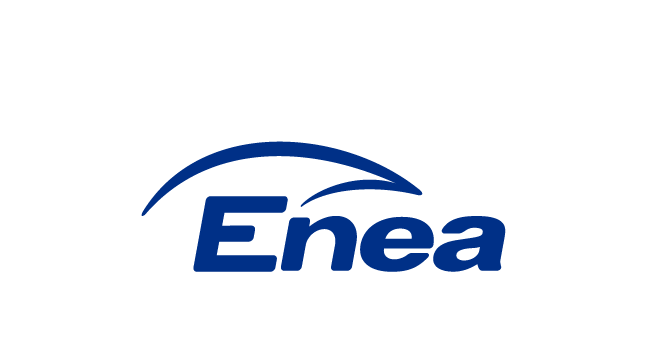 Wsparcie przy przygotowaniu Grupy ENEA 
do realizacji wymogów Ustawy o krajowym systemie cyberbezpieczeństwa.Wsparcie przy przygotowaniu Grupy ENEA 
do realizacji wymogów Ustawy o krajowym systemie cyberbezpieczeństwa.Wsparcie przy przygotowaniu Grupy ENEA 
do realizacji wymogów Ustawy o krajowym systemie cyberbezpieczeństwa.Zatwierdzampieczęć i podpis Kierownika Zamawiającego (osoby upoważnionej)Poznań, dnia 15 lutego 2019 r.Poznań, dnia 15 lutego 2019 r.Poznań, dnia 15 lutego 2019 r.SPIS TREŚCISPIS TREŚCISPIS TREŚCILp.KryteriumWaga kryterium1.Łączna cena netto oferty za etap I, II i III70%2.Doświadczenie w realizacji projektów podobnych 15%3.Ocena koncepcji realizacji prac15%       Liczba punktów, którą można uzyskać w ramach tego kryterium obliczona zostanie przez podzielenie łącznej ceny netto oferty za etap I, II, III z oferty najtańszej przez łączną cenę netto oferty za etap I, II, III z oferty badanej.Łączna cena netto oferty za etap I, II, III z oferty najtańszej   x 70% x 100 pkt Łączna cena netto oferty za etap I, II, III z oferty badanej   x 70% x 100 pkt Punkty przyznane za ilość Projektów Podobnych oferty badanej   x 15% x 100 pkt Punkty przyznane za ilość Projektów Podobnych oferty, która uzyskała najwyższą ocenę w tym kryterium   x 15% x 100 pkt Liczba punktów przyznanych oferty badanej   x 15% x 100 pkt Liczba punktów przyznanych ofercie, która uzyskała najwyższą ilość punktów w tym kryterium   x 15% x 100 pkt ZadaniaProduktyZadaniaProduktyPrzeprowadzenie audytu gotowości Spółek Grupy ENEA do spełnienia wymagań Przepisów KSC oraz Dobrych praktyk branżowych dla spółek objętych realizacją Projektu wraz z:Przeglądem dokumentacji SZBI, ERM, BCM.Przeglądem wybranej dokumentacji zdecentralizowanej (SZBI, ERM, BCM).Przeglądem produktów  Projektu CERT ENEA.Inwentaryzacją usług kluczowych i zasobów informacyjnych, w tym IT / OT niezbędnych do świadczenia tych usług.Raport z audytu zerowego / przegląd gotowości Spółek do wdrożenia wymogów Przepisów KSC i Dobrych praktyk branżowych, w szczególności zawierający:Wykaz zidentyfikowanych usług kluczowych,Wykaz i klasyfikacja zidentyfikowanych systemów IT i OT wspierających ww. usługi kluczowe,Architekturę logiczną usług kluczowych 
z uwzględnieniem punktów a) i b) powyżej,Ocenę zgodności z Przepisami KSC i Dobrymi praktykami branżowymi.Opracowanie koncepcji wdrożenia wymogów Przepisów KSC oraz Dobrych praktyk branżowych (w perspektywie krótko i długo terminowej) - ze szczególnym uwzględnieniem funkcjonowania Zespołu CERT dla Grupy ENEA oraz bezpieczeństwa systemów IT i OT wspierających usługi kluczowe w Spółkach Grupy ENEA.Koncepcja wdrożenia wymogów Przepisów KSC oraz Dobrych praktyk branżowych, która będzie zawierać w szczególności: Plan rozbudowy obecnej dokumentacji (centralnej i zdecentralizowanej) SZBI, ERM, BCM  Grupy ENEA, w celu spełnienia wymogów Przepisów KSC, ze szczególnym uwzględnieniem  konieczności zdefiniowania / doprecyzowania zasad bezpieczeństwa dla obszaru OT i metodyki zarządzania ryzykiem dla usług kluczowych.Plan działań w perspektywie krótkoterminowej (12 miesięcy wraz z harmonogramem 
i wyszczególnionymi zadaniami, Program bezpieczeństwa usług kluczowych dla Grupy ENEA - Program działań 
w perspektywie długoterminowej (5lat).Wariantowa Koncepcja organizacji pracy Zespołu CERT w Grupie ENEA wraz z Analizą SWOT tych wariantów. Koncepcja 
w szczególności powinna uwzględniać:Definicję ról i odpowiedzialności,Definicję wymagań organizacyjnych 
i technicznych,Definicję zakresu i zasięgu,Integrację z systemami zarządzania,Architekturę usług,Architekturę zasobów,Architekturę procesową,Architekturę techniczną nisko 
i wysokopoziomową,Architekturę funkcjonowania i wspierania CERT,Plan finansowy,Plan osiągnięcia gotowości operacyjnej.ZadaniaProduktyZadaniaProduktyPrzygotowanie projektów nowych dokumentów lub projektów zmian do istniejącej dokumentacji SZBI, ERM i BCM (centralnych i zdecentralizowanych) zgodnie z koncepcjami opracowanymi w Etapie I.
Projekty dokumentacji SZBI, BCM i ERM, w tym zasad bezpieczeństwa OT oraz metodyki zarządzania ryzykiem usług kluczowych.Przeprowadzenie analizy ryzyka dla poszczególnych usług kluczowych.Raport z analizy ryzyka uwzględniający w szczególności identyfikację zasobów, zagrożeń, wektorów ataku, ocenę ryzyka oraz przygotowanie planu działań naprawczych i mitygujących.Rozdział III – WYKAZ ZAŁĄCZNIKÓWZAłącznik nr 1 – Formularz ofertyZAŁĄCZNIK nr 2 – Oświadczenie Wykonawcy o spełnieniu warunków udziału 
w postępowaniuZAŁĄCZNIK nr 3 – Upoważnienie udzielone przez WykonawcęZAŁĄCZNIK nr 4 – Oświadczenie Wykonawcy o zachowaniu poufności.ZAŁĄCZNIK nr 5 – Arkusz z pytaniami WykonawcyZAŁĄCZNIK nr 6 – Wykaz wykonywanych przez wykonawcę Projektów PodobnychZAŁĄCZNIK NR 7 – Opis koncepcji realizacji przedmiotu zamówieniaZAŁĄCZNIK NR 7a – Wykaz Specjalistów WykonawcyZAŁĄCZNIK NR 8 – Informacja o Administratorze Danych Osobowych	ZAŁĄCZNIK NR 9 – Projekt UmowyZAŁĄCZNIK NR 10 – Oświadczenie o uczestnictwie w grupie kapitałowej(pieczęć wykonawcy)Oferta w postępowaniuOferta w postępowaniuOferta w postępowaniuJa, niżej podpisany (My niżej podpisani):Ja, niżej podpisany (My niżej podpisani):Ja, niżej podpisany (My niżej podpisani):działając w imieniu i na rzecz:działając w imieniu i na rzecz:działając w imieniu i na rzecz:Składam(y) ofertę na wykonanie zamówienia, którego przedmiotem jest:Składam(y) ofertę na wykonanie zamówienia, którego przedmiotem jest:Składam(y) ofertę na wykonanie zamówienia, którego przedmiotem jest:Wsparcie przy przygotowaniu Grupy ENEA do realizacji wymogów Ustawy o krajowym systemie cyberbezpieczeństwa.Wsparcie przy przygotowaniu Grupy ENEA do realizacji wymogów Ustawy o krajowym systemie cyberbezpieczeństwa.Wsparcie przy przygotowaniu Grupy ENEA do realizacji wymogów Ustawy o krajowym systemie cyberbezpieczeństwa.LpZadanieCena1Przeprowadzenie audytu gotowości Spółek Grupy ENEA do spełnienia wymagań Przepisów KSC oraz Dobrych praktyk branżowych dla spółek objętych realizacją Projektu wraz z:Przeglądem dokumentacji SZBI, ERM, BCM.Przeglądem wybranej dokumentacji zdecentralizowanej (SZBI, ERM, BCM).Przeglądem produktów  Projektu CERT ENEA.Inwentaryzacją usług kluczowych i zasobów informacyjnych, w tym IT / OT niezbędnych do świadczenia tych usług.W KAŻDEJ Z NIŻEJ WYMIENIONYCH SPÓŁEK, ZA WSKAZANYM WYNAGRODZENIEM:ENEA S.A.ENEA Operator Sp. z o.o.ENEA Wytwarzanie Sp. z o.o.ENEA Elektrownia Połaniec S.A. Lubelski Węgiel Bogdanka S.A.ENEA Ciepło Sp. z o.o.MEC Piła Sp. z o.o. RAZEM – Zadanie 12Opracowanie koncepcji wdrożenia wymogów Przepisów KSC oraz Dobrych praktyk branżowych (w perspektywie krótko i długo terminowej) - ze szczególnym uwzględnieniem funkcjonowania Zespołu CERT dla Grupy ENEA oraz bezpieczeństwa systemów IT i OT wspierających usługi kluczowe w Spółkach Grupy ENEA.RAZEM – Zadanie 2RAZEM – Etap I3Przygotowanie projektów nowych dokumentów lub projektów zmian do istniejącej dokumentacji SZBI, ERM i BCM (centralnych i zdecentralizowanych) zgodnie z koncepcjami opracowanymi w Etapie I.RAZEM – Zadanie 34Przeprowadzenie analizy ryzyka dla poszczególnych usług kluczowych, W KAŻDEJ Z NIŻEJ WYMIENIONYCH SPÓŁEK, ZA WSKAZANYM WYNAGRODZENIEM:ENEA S.A.ENEA Operator Sp. z o.o.ENEA Wytwarzanie Sp. z o.o.ENEA Elektrownia Połaniec S.A.Lubelski Węgiel Bogdanka S.A.ENEA Ciepło Sp. z o.o.MEC Piła Sp. z o.o. RAZEM – Zadanie 4RAZEM –Etap IIzamówienie wykonam(y): samodzielnie /  z udziałem podwykonawcówCzęści zamówienia, które zostaną zrealizowane przy udziale podwykonawców:Jednocześnie oświadczam(y), iż za działania i zaniechania wyżej wymienionych podwykonawców ponoszę(simy) pełną odpowiedzialność w stosunku do Zamawiającego jak za swoje własne działania i zaniechania.miejscowość i data	Pieczęć imienna i podpis przedstawiciela(i) WykonawcyOŚWIADCZENIE WYKONAWCYOŚWIADCZENIE WYKONAWCY(pieczęć Wykonawcy)miejscowość i dataPieczęć imienna i podpis przedstawiciela(i) WykonawcyUpoważnienieUpoważnienie(pieczęć Wykonawcy)miejscowość i dataPieczęć imienna i podpis przedstawiciela(i) WykonawcyOŚWIADCZENIE WYKONAWCYOŚWIADCZENIE WYKONAWCY(pieczęć Wykonawcy)miejscowość i dataPieczęć imienna i podpis przedstawiciela(i) Wykonawcy (pieczęć wykonawcy)Lp.Treść pytania1234567miejscowość i dataPieczęć imienna i podpis przedstawiciela(i) Wykonawcy(pieczęć wykonawcy)Lp.Wykonawca/ podwykonawca/ inny podmiot/ przez którego realizowany był projektNazwa podmiotu, dla którego wykonywano Projekt PodobnyPrzedmiot Projektu Opis wykonanych zadańTermin realizacji zadania (miesiąc.rok –miesiąc.rok)Wartość netto PLN 1….. do ..…(mm.rrrr. do mm.rrrr.)2….. do ..…(mm.rrrr. do mm.rrrr.)3….. do ..…(mm.rrrr. do mm.rrrr.)4….. do ..…(mm.rrrr. do mm.rrrr.)5….. do ..…(mm.rrrr. do mm.rrrr.)6….. do ..…(mm.rrrr. do mm.rrrr.)7….. do ..…(mm.rrrr. do mm.rrrr.)8….. do ..…(mm.rrrr. do mm.rrrr.)9….. do ..…(mm.rrrr. do mm.rrrr.)10….. do ..…(mm.rrrr. do mm.rrrr.)miejscowość i dataPieczęć imienna i podpis przedstawiciela(i) Wykonawcy(pieczęć wykonawcy)Imię i nazwisko Specjalisty WykonawcyRola w Projekcie będącym przedmiotem zamówienia zgodnie z pkt. 6.1. lit. e)L.p.Posiadane przez Specjalistę Certyfikaty**12…LpSkrócony opis projektu Zamawiający (nazwa klienta)Zakres praci rola w projekcie Datawykonania usługi (mm.rrrr–mm.rrrr)Poświadczenie wykonania usług(pisemne referencje lub inne dokumenty lub oświadczenie uzupełniające Wykonawcy dotyczące Specjalisty)123miejscowość i dataPieczęć imienna i podpis przedstawiciela(i) WykonawcyData, podpis WykonawcyLp.ZadanieWynagrodzenie netto1Przeprowadzenie audytu gotowości Spółek Grupy ENEA do spełnienia wymagań Przepisów KSC oraz Dobrych praktyk branżowych dla spółek objętych realizacją Projektu wraz z:przeglądem dokumentacji SZBI, ERM, BCM,przeglądem wybranej dokumentacji zdecentralizowanej (SZBI, ERM, BCM),przeglądem produktów Projektu CERT ENEA,inwentaryzacją usług kluczowych i zasobów informacyjnych, w tym IT / OT niezbędnych do świadczenia tych usługw każdej z niżej wymienionych niżej spółek, za wskazanym wynagrodzeniemENEA S.A.ENEA Operator Sp. z o.o.ENEA Wytwarzanie Sp. z o.o.ENEA Elektrownia Połaniec S.A. Lubelski Węgiel Bogdanka S.A.ENEA Ciepło Sp. z o.o.MEC Piła Sp. z o.o. RAZEM – Zadanie 12Opracowanie koncepcji wdrożenia wymogów Przepisów KSC oraz Dobrych praktyk branżowych (w perspektywie krótko- i długoterminowej) - ze szczególnym uwzględnieniem funkcjonowania Zespołu CERT dla Grupy ENEA oraz bezpieczeństwa systemów IT i OT wspierających usługi kluczowe w Spółkach Grupy ENEA.RAZEM – Zadanie 2RAZEM (Zadania 1 i 2) – Etap I3Przygotowanie projektów nowych dokumentów lub projektów zmian do istniejącej dokumentacji SZBI, ERM i BCM (centralnych i zdecentralizowanych) zgodnie z koncepcjami opracowanymi w Etapie I.RAZEM – Zadanie 34Przeprowadzenie analizy ryzyka dla poszczególnych usług kluczowych, w każdej z wymienionych niżej spółek, za wskazanym wynagrodzeniemENEA S.A.ENEA Operator Sp. z o.o.ENEA Wytwarzanie Sp. z o.o.ENEA Połaniec S.A.Lubelski Węgiel Bogdanka S.A.ENEA Ciepło Sp. z o.o.MEC Piła Sp. z o.o. RAZEM – Zadanie 4RAZEM (Zadania 3 i 4) – Etap II    ZAMAWIAJĄCY WYKONAWCA    pieczęć imienna i podpis    pieczęć imienna i podpisZadaniaProduktyZadaniaProduktyPrzeprowadzenie audytu gotowości Spółek Grupy ENEA do spełnienia wymagań Przepisów KSC oraz Dobrych praktyk branżowych dla spółek objętych realizacją Projektu wraz z:Przeglądem dokumentacji SZBI, ERM, BCM.Przeglądem wybranej dokumentacji zdecentralizowanej (SZBI, ERM, BCM).Przeglądem produktów Projektu CERT ENEA.Inwentaryzacją usług kluczowych i zasobów informacyjnych, w tym IT / OT niezbędnych do świadczenia tych usług.Raport z audytu zerowego / przegląd gotowości Spółek do wdrożenia wymogów Przepisów KSC i Dobrych praktyk branżowych, w szczególności zawierający:Wykaz zidentyfikowanych usług kluczowych,Wykaz i klasyfikacja zidentyfikowanych systemów IT i OT wspierających ww. usługi kluczowe,Architekturę logiczną usług kluczowych 
z uwzględnieniem punktów a) i b) powyżej,Ocenę zgodności z Przepisami KSC i Dobrymi praktykami branżowymi.Opracowanie koncepcji wdrożenia wymogów Przepisów KSC oraz Dobrych praktyk branżowych (w perspektywie krótko- i długoterminowej) - ze szczególnym uwzględnieniem funkcjonowania Zespołu CERT dla Grupy ENEA oraz bezpieczeństwa systemów IT i OT wspierających usługi kluczowe w Spółkach Grupy ENEA.Koncepcja wdrożenia wymogów Przepisów KSC oraz Dobrych praktyk branżowych, która będzie zawierać w szczególności: Plan rozbudowy obecnej dokumentacji (centralnej i zdecentralizowanej) SZBI, ERM, BCM  Grupy ENEA, w celu spełnienia wymogów Przepisów KSC, ze szczególnym uwzględnieniem konieczności zdefiniowania/doprecyzowania zasad bezpieczeństwa dla obszaru OT i metodyki zarządzania ryzykiem dla usług kluczowych.Plan działań w perspektywie krótkoterminowej (12 miesięcy wraz z harmonogramem i wyszczególnionymi zadaniami), Program bezpieczeństwa usług kluczowych dla Grupy ENEA - Program działań w perspektywie długoterminowej (5lat).Wariantowa Koncepcja organizacji pracy Zespołu CERT w Grupie ENEA wraz z Analizą SWOT tych wariantów. Koncepcja w szczególności powinna uwzględniać:Definicję ról i odpowiedzialności,Definicję wymagań organizacyjnych i technicznych,Definicję zakresu i zasięgu,Integrację z systemami zarządzania,Architekturę usług,Architekturę zasobów,Architekturę procesową,Architekturę techniczną nisko i wysokopoziomową,Architekturę funkcjonowania i wspierania CERT,Plan finansowy,Plan osiągnięcia gotowości operacyjnej.ZadaniaProduktyZadaniaProduktyPrzygotowanie projektów nowych dokumentów lub projektów zmian do istniejącej dokumentacji SZBI, ERM i BCM  (centralnych i zdecentralizowanych) zgodnie z koncepcjami opracowanymi w Etapie I.
Projekty dokumentacja SZBI, BCM i ERM, w tym zasad bezpieczeństwa OT oraz metodyki zarządzania ryzykiem usług kluczowych.Przeprowadzenie analizy ryzyka dla poszczególnych usług kluczowych.Raport z analizy ryzyka uwzględniający w szczególności identyfikację zasobów, zagrożeń, wektorów ataku, ocenę ryzyka oraz przygotowanie planu działań naprawczych i mitygujących.(pieczęć Wykonawcy)Lp. Nazwa podmiotu  Adres, NIP 12miejscowość i dataPieczęć imienna i podpis przedstawiciela(i) Wykonawcy